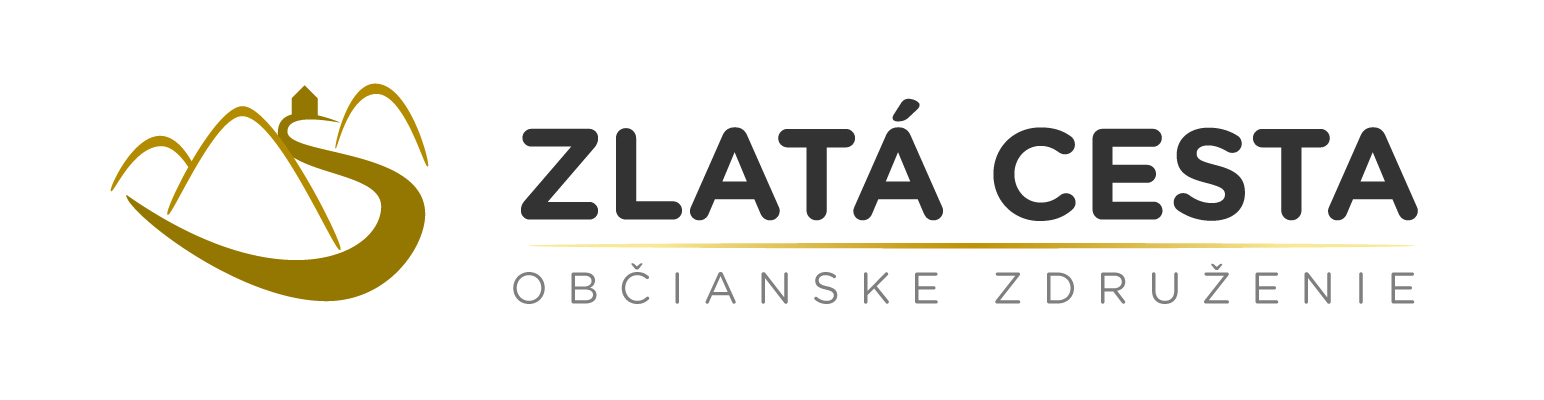 Príloha č. 10 Výberové kritériá a hodnotiace (bodovacie) kritéria pre výber projektov predkladanej stratégie CLLD(pre opatrenia PRV)ObsahVšeobecné podmienky, výberové kritéria a hodnotiace (bodovacie) kritéria pre výber projektov v rámci stratégie CLLD 	.........................................................	3Všeobecné podmienky pre MAS ................................................................................	3Hodnotiace kritériá Žiadostí o NFP (bodovacie  kritériá) ..........................................	5Kritériá k vybraným opatreniam .............................................................................	53.  Výberové kritériá .......................................................................................................	103.1 Výberové, hodnotiace a rozlišovacie kritériá pre podopatrenie 7.2 ............................	103.2 Výberové, hodnotiace a rozlišovacie kritériá pre podopatrenie 7.4 ...........................	163.3 Výberové, hodnotiace a rozlišovacie kritériá pre podopatrenie 7.5 (míľnik B) .........	233.4 Výberové, hodnotiace a rozlišovacie kritériá pre podopatrenie 4.2 ...........................	303.5 Výberové a hodnotiace kritériá pre podopatrenie 6.1 ................................................	353.6 Výberové, hodnotiace a rozlišovacie kritériá pre podopatrenie 6.4 ...........................	401  Všeobecné podmienky, výberové kritéria a hodnotiace (bodovacie) kritéria pre výber projektov v rámci stratégie CLLD 1.1    Všeobecné podmienky pre MASMAS zabezpečí  priradenie odborných hodnotiteľov k ŽoNFP. MAS zabezpečí kontrolu oprávnenosti žiadateľa na základe definície žiadateľa  v zmysle vyhlásenej výzvy a príručky platnej ku dňu zverejnenia výzvy na predkladanie žiadostí.MAS zabezpečí overenie podmienok poskytnutia príspevku (všeobecné a špecifické kritéria spôsobilosti),  definovaných vo výzve,  v príručke pre žiadateľa a v stratégii CLLD. Ak niektorá z podmienok poskytnutia príspevku nie je pre danú ŽoNFP relevantná, MAS ju neoveruje.MAS zabezpečí overenie cieľa rozsahu a činnosti projektu. Cieľ projektu musí byť v súlade so sledovanými cieľmi PRV 2014 – 2020 pre príslušné opatrenie, podrobne  stanovenými v metodickej príručke,  stratégii CLLD a vo výzve. Rozsah a činnosti projektu musia byť v súlade s podporovaným rozsahom a činnosťami stanovenými v metodickej príručke a v stratégii CLLD. Rozsah a činnosti projektu musia byť transparentné a sú nediskriminačné.V rámci odborného hodnotenia overí MAS žiadateľove priradenie oprávnených výdavkov uvedených v ŽoNFP k prioritným a sekundárnym fokusovým oblastiam príslušného opatrenia/podopatrenia a operácie. Ak oprávnený výdavok prispieva k viacerým fokusovým oblastiam priradí sa k prevažujúcej oblasti. V prípade nesprávneho priradenie vykonajú zmenu v príslušnej časti ŽoNFP resp. v jej prílohách. Výsledky overenia zaznamená MAS v IS AGIS PRV a kontrolnom liste pre príslušné opatrenie/podopatrenie. Podrobnosti priradenia k fokusovým oblastiam budú uvedené v PRV 2014 – 2020 príručkách pre žiadateľa .V prípadoch ak je to relevantné MAS vykoná overenie súladu predloženej ŽoNFP so schémou štátnej pomoci alebo schémou pomoci de minimis pre príslušné opatrenie/podopatrenie.Hodnotitelia sú povinní pred účasťou na odbornom hodnotení podpísať Čestné vyhlásenie o nestrannosti, zachovaní dôvernosti informácií a vylúčení konfliktu záujmov. Hodnotitelia vykonávajú odborné hodnotenie v priestoroch určených MAS, pričom nie sú oprávnení odnášať poskytnuté dokumenty mimo priestorov MAS MAS je povinná výsledky po overení písomne zaznamenávať.MAS v rámci odborného hodnotenia ŽoNFP zabezpečí posúdenie ŽoNFP odbornými hodnotiteľmi, ktorí vyhodnotia predložené ŽoNFP na základe hodnotiacich kritérií zverejnených vo výzve. Pred výkonom samotného odborného hodnotenia MAS zabezpečí, oboznámenie hodnotiteľov s podmienkami a spôsobom výkonu odborného hodnotenia. Ak počas odborného hodnotenia hodnotitelia zistia, že na posúdenie splnenia odborného hodnotenia je potrebné poskytnúť zo strany žiadateľa doplňujúce informácie, MAS vyzve žiadateľa na  objasnenie resp. doplnenie chýbajúcich údajov. Požadované údaje musia mať  súvislosť s posúdením kritérií odborného hodnotenia. MAS určí v prípade takéhoto postupu primeranú lehotu na doplnenie údajov, ktorá nesmie byť kratšia ako päť pracovných dní, pričom súčasťou výzvy je aj informácia o tom, že nepredloženie dokumentov vôbec, resp. v prípade doručenia požadovaných náležitostí po stanovenom termíne, resp. ak aj po doplnení chýbajúcich náležitostí sú pochybnosti o pravdivosti alebo úplnosti žiadosti a nie je možné konštatovať nesplnenie niektorej z podmienok poskytnutia príspevku a rozhodnúť o neschválení ŽoNFP, bude viesť k zastaveniu konania o ŽoNFP.Výstupom z odborného hodnotenia merateľných kritérií odborného hodnotenia je bodovací hárok ŽoNFP hodnotiteľov, ktorí sa podieľali na odbornom hodnotení. Hodnotiaci hárok obsahuje vyhodnotenie hodnotiacich kritérií z odborného hodnotenia a súčet dosiahnutých bodov.MAS môže vo výzve stanoviť minimálny počet bodov, ktoré musí ŽoNFP v rámci merateľných bodovacích kritérií dosiahnuť. MAS pri vykonávaní implementačných procesov – postupy vyhlásenia výzvy MAs a procesných úkonov (príjem, registrácia, kontrola a hodnotenie žiadosti o NFP), sa riadi  v zmysle Systému riadenie CLLD (LEADER a komunitný rozvoj) pre programové obdobie 2014-2020 a jeho dodatkov.1.2 Hodnotiace kritériá Žiadostí o NFP (bodovacie  kritériá)Hodnotiace kritériá ŽoNFP si MAS definovala v závislosti od charakteru podporovaných projektov v nadväznosti na schválenú stratégiu CLLD.1.4.2 V rámci hodnotiacich (bodovacích) kritérií definovala pre každý stupeň (rozsah) hodnotiaceho (bodovacieho) kritéria jasný popis kedy projekt získa konkrétny počet bodov, resp. kedy spĺňa dané kritérium. Zároveň MAS stanovila minimálnu prahovú hodnotu, ktorú musí projekt dosiahnuť aby bol oprávnený, 1.4.3 MAS  spolu s hodnotiacimi kritériami definovala aj rozlišovacie kritériá, ktoré budú špecifikované vo výzvach pre jednotlivé opatrenia. Rozlišovacie kritériá slúžia na určenie poradia v prípade rovnakého počtu bodov dosiahnutého viacerými ŽoNFP v odbornom hodnotení (t.j. ak dve alebo viac ŽoNFP dosiahli rovnaké bodové hodnotenie a alokácia určená vo výzve nepostačuje na schválenie všetkých takýchto ŽoNFP).1.4.4 Rozlišovacie kritériá MAS určí primárne z bodovaných hodnotiacich kritérií z odborného hodnotenia ŽoNFP, pričom môže vybrať jedno alebo viacero z týchto kritérií. 1.4.5  Poradie na základe rozlišovacích kritérií sa určí na základe dosiahnutého počtu bodov pre dané kritériá z odborného hodnotenia od najvyššieho počtu po najnižší počet bodov.Kritériá k vybraným opatreniam Všeobecné kritériá/ podmienky poskytnutia príspevkuInvestície sa musia realizovať na území Slovenska, v prípade prístupu LEADER/CLLD na území MAS Zlatá cestaNehnuteľnosti, ktoré sú predmetom projektu sa musia nachádzať na území SR, resp. príslušnej MAS, hnuteľné veci, ktoré sú predmetom projektu – stroje, technológie a pod. sa musia využívať na území SR resp. príslušnej MAS; v rámci výziev k pre jednotlivé opatrenia sa môže v súlade s čl. 70 nariadenia (EÚ) č. 1303/2013 stanoviť, že niektoré aktivity neinvestičného charakteru môžu byť realizované aj mimo územia SR ale v rámci EÚ, napr. pri projektoch nadnárodnej spolupráce realizovaných miestnymi akčnými skupinami, pri vzdelávacích projektoch a pod. a mimo EÚ v prípade operácií, ktoré sa týkajú technickej pomoci alebo propagačných aktivít, ako aj v prípade projektov nadnárodnej spolupráce realizovaných miestnymi akčnými skupinami.Žiadateľ nemá evidované nedoplatky poistného na zdravotné poistenie, sociálne poistenie a príspevkov na starobné dôchodkové poistenie § 8a  ods. 4 zákona č. 523/2004 Z.z. o rozpočtových pravidlách verejnej správy a o zmene a doplnení niektorých zákonov v znení neskorších predpisov. Splátkový kalendár potvrdený veriteľom sa akceptuje.  Žiadateľ nie je v likvidácii (netýka sa  fyzických osôb uvedených  v § 2 odseku 2 písmena b), d) zákona č. 513/1991 Zb. Obchodný zákonník); nie je voči nemu vedené konkurzné konanie; nie je v konkurze, v reštrukturalizácii a nebol voči nemu zamietnutý návrh na vyhlásenie konkurzu pre nedostatok majetku a neporušil v predchádzajúcich 3 rokoch zákaz nelegálneho zamestnávania. § 8a  ods. 4 zákona č. 523/2004 Z.z. o rozpočtových pravidlách verejnej správy a o zmene a doplnení niektorých zákonov v znení neskorších predpisov. V priebehu trvania zmluvy o poskytnutí NFP táto skutočnosť podlieha oznamovacej povinnosti prijímateľa voči poskytovateľovi.Žiadateľ má vysporiadané finančné vzťahy so štátnym rozpočtom v riadnej lehote, a  nie je voči nemu vedený výkon rozhodnutia, čo neplatí, ak je výkon rozhodnutia vedený na podiel v spoločnej  nehnuteľnosti alebo na pozemok v spoločne obhospodarovanej nehnuteľnosti podľa zákona č. 97/2003 Z.z. o pozemkových spoločenstvách v znení neskorších predpisov. § 8a  ods. 4 zákona č. 523/2004 Z.z. o rozpočtových pravidlách verejnej správy a o zmene a doplnení niektorých zákonov v znení neskorších predpisov. V priebehu trvania zmluvy o poskytnutí NFP táto skutočnosť podlieha oznamovacej povinnosti prijímateľa voči poskytovateľovi.Podmienka sa netýka výkonu rozhodnutia voči členom riadiacich a dozorných orgánov žiadateľa, ale je relevantná vo vzťahu k subjektu žiadateľa.Na operáciu možno poskytnúť podporu z jedného alebo viacerých EŠIF alebo z jedného alebo viacerých programov a z iných nástrojov EÚ za podmienky, že sa na výdavkovú položku, zahrnutú do žiadosti o platbu na úhradu jedným z EŠIF, neposkytla podpora z iného fondu alebo nástroja EÚ a SR, ani podpora z rovnakého fondu v rámci iného programu, ani podpora z rovnakého fondu v rámci toho istého programu, ani v rámci predchádzajúceho obdobia. V priebehu trvania zmluvy o poskytnutí NFP táto skutočnosť podlieha oznamovacej povinnosti prijímateľa voči poskytovateľovi. Čl. 65 ods. 11 nariadenia Európskeho parlamentu a Rady (EÚ) č. 1303/2013, ktorým sa stanovujú spoločné ustanovenia o Európskom fonde regionálneho rozvoja, Európskom sociálnom fonde, Kohéznom fonde, Európskom poľnohospodárskom fonde pre rozvoj vidieka a Európskom námornom a rybárskom fonde a ktorým sa stanovujú všeobecné ustanovenia o Európskom fonde regionálneho rozvoja, Európskom sociálnom fonde, Kohéznom fonde a Európskom námornom a rybárskom fonde a ktorým sa zrušuje nariadenie Rady (ES) č. 1083/2006.Každá investičná operácia, ak sa na ňu vzťahuje zákon č. 24/2006 Z.z. o posudzovaní vplyvov na životné prostredie, musí byť vopred posúdená na základe tohto zákona. Čl. 45 ods. 1 nariadenia Európskeho parlamentu a Rady (EÚ) č. 1305/2013 o podpore rozvoja vidieka prostredníctvom Európskeho poľnohospodárskeho fondu pre rozvoj vidieka (EPFRV) a o zrušení nariadenia Rady (ES) č. 1698/2005.Žiadateľ musí postupovať pri obstarávaní tovarov, stavebných prác a služieb, ktoré sú financované z verejných prostriedkov, v súlade so zákonom č. 343/2015 Z.z. v znení neskorších predpisov. Zákon č. 343/2015 Z.z. o verejnom obstarávaní a o zmene a doplnení niektorých zákonov v znení neskorších predpisov v súvislosti s § 41 zákona č. 292/2014 Z.z. o príspevku poskytovanom z európskych štrukturálnych a investičných fondov a o zmene a doplnení niektorých zákonov.Žiadateľ musí zabezpečiť hospodárnosť, efektívnosť a účinnosť použitia verejných prostriedkov.  § 19 ods. 3 zákona č. 523/2004 Z.z. o rozpočtových pravidlách verejnej správy a o zmene a doplnení niektorých zákonov v znení neskorších predpisov. Nepreukazuje sa pri paušálnych platbách.  Žiadateľ musí dodržiavať princíp zákazu konfliktu záujmov v súlade so zákonom č. 292/2014 Z.z. o príspevku poskytovanom z európskych štrukturálnych a investičných fondov a o zmene a doplnení niektorých zákonov. § 46 zákona č. 292/2014 Z.z. o príspevku poskytovanom z európskych štrukturálnych a investičných fondov a o zmene a doplnení niektorých zákonov.Operácie, ktoré budú financované z EPFRV, nesmú zahŕňať činnosti, ktoré boli súčasťou operácie, v prípade ktorej sa začalo alebo malo začať vymáhacie konanie v súlade s článkom 71 nariadenia Európskeho parlamentu a Rady (EÚ) č. 1303/2013 po premiestnení výrobnej činnosti mimo EÚ. V priebehu trvania zmluvy o poskytnutí NFP táto skutočnosť podlieha oznamovacej povinnosti prijímateľa voči poskytovateľovi.Žiadateľ, ani jeho štatutárny orgán, ani žiadny člen štatutárneho orgánu, ani prokurista/osoba splnomocnená zastupovať žiadateľa v konaní o ŽoNFP neboli právoplatne odsúdení za trestný čin korupcie, za trestný čin poškodzovania finančných záujmov EÚ, za trestný čin legalizácie príjmu z trestnej činnosti, za trestný čin založenia, zosnovania a podporovania zločineckej skupiny alebo za trestný čin machinácie pri verejnom obstarávaní a verejnej dražbe. Nariadenie Komisie (ES, Euratom) č. 1302/2008 zo 17. decembra 2008 o centrálnej databáze vylúčených subjektov (ďalej len „Nariadenie o CED“).V prípade, že sa na dané činnosti vzťahujú pravidlá štátnej pomoci resp. pomoci de minimis, žiadateľ musí spĺňať podmienky vyplývajúce zo schém štátnej pomoci/pomoci de minimis. Nariadenie Komisie (EÚ) č. 702/2014, ktorým sa určité kategórie pomoci v odvetví poľnohospodárstva a lesného hospodárstva a vo vidieckych oblastiach vyhlasujú za zlučiteľné s vnútorným trhom pri uplatňovaní článkov 107 a 108 Zmluvy o fungovaní Európskej únie; Nariadenie Komisie (EÚ) č. 1407/2013 o uplatňovaní článkov 107 a 108 Zmluvy o fungovaní Európskej únie na pomoc de minimis.Nariadenie Komisie (EÚ) č. 651/2014 o vyhlásení určitých kategórií pomoci za zlúčiteľné s vnútorným trhom podľa článkov 107 a 108 Zmluvy o fungovaní Európskej únie.Podmienka je relevantná iba pre subjekty, ktoré sú v zmysle výzvy povinné preukázať splnenie tejto podmienky poskytnutia príspevku. Investícia musí byť v súlade s normami EÚ a SR, týkajúcimi sa danej investície. Žiadateľ, na ktorého sa vzťahuje povinnosť registrácie v registri partnerov verejného sektora, musí byť zapísaný v registri podľa zákona č. 315/2016 Z.z. o registri partnerov verejného sektora a o zmene a doplnení niektorých zákonov. Žiadateľ, ktorým je právnická osoba, nemá právoplatným rozsudkom uložený trest  zákazu prijímať dotácie a/alebo subvencie, trest zákazu prijímať pomoc a podporu poskytovanú z fondov EÚ alebo tresť zákazu činnosti vo verejnom obstarávaní podľa osobitného predpisu. Nenávratný finančný príspevok na operáciu, zahŕňajúcu investície do infraštruktúry alebo produktívne investície, sa musí vrátiť, ak je operácia počas 5 rokov od záverečnej platby poskytnutej prijímateľovi, alebo počas obdobia stanovenom v pravidlách o štátnej pomoci, predmetom niektorej z nasledujúcich skutočností (čl. 71 nariadenia (EÚ) č. 1303/2013): skončenia alebo premiestnenia produktívnej činnosti mimo Slovenska;zmeny vlastníctva položky infraštruktúry, ktorá poskytuje firme alebo orgánu verejnej moci neoprávnené zvýhodnenie;podstatnej zmeny, ktorá ovplyvňuje jej povahu, ciele alebo podmienky realizácie, čo by spôsobilo narušenie jej pôvodných cieľov.Všetky všeobecné podmienky poskytnutia príspevku sa preukazujú pri podaní ŽoNFP okrem bodov 6, 7 a 13, kedy MAS v súčinnosti s RO resp. PPA môže odsúhlasiť preukazovanie až pri iných fázach implementácie projektu, čo bude uvedené vo výzve na predkladanie žiadostí.Všeobecné podmienky a kritéria pre výber projektov V súlade s kapitolou 7 Systému riadenia CLLD (LEADER a komunitný rozvoj) 
pre programové obdobie 2014 – 2020 (ďalej len „Systém riadenia CLLD“) musia všetky projekty implementované prostredníctvom stratégie CLLD spĺňať Všeobecné podmienky poskytnutia príspevku, výberové kritériá pre výber projektov a hodnotiace kritériá pre výber projektov pre projektové opatrenia PRV SR 2014 – 2020, pričom platí: Všeobecné podmienky poskytnutia príspevku a výberové kritériá pre výber projektov pre projektové opatrenia PRV SR 2014 – 2020 (v prípade ak MAS implementuje len „štandardné opatrenia/ podopatrenia PRV 2014– 2020“) sa vzťahujú na všetkých žiadateľov o nenávratný finančný príspevok v rámci všetkých implementovaných opatrení v rámci PRV SR 2014 -2020. Vychádzajú z platnej legislatívy SR a EÚ.Všetky projekty implementované prostredníctvom LEADER musia spĺňať hodnotiace (bodovacie) kritériá, ktoré si stanovuje MAS a schvaľuje RO PRV.3  Výberové kritériá 3.1 Výberové, hodnotiace a rozlišovacie kritériá pre podopatrenie 7.2Podopatrenie 7.2. Podpora na investície do vytvárania, zlepšovania alebo rozširovania všetkých druhov infraštruktúr malých rozmerov vrátane investícií do energie z obnoviteľných zdrojov a úspor energie Príspevok k aspoň jednej fokusovej oblasti daného opatrenia.Investície v rámci tejto operácie sú oprávnené na podporu, ak sa príslušné operácie vykonávajú v súlade s plánmi rozvoja obcí vo vidieckych oblastiach a ich základných služieb a sú konzistentné s akoukoľvek príslušnou stratégiou miestneho rozvoja, príp. sa opierajú o Miestnu Agendu 21, resp., iné plány a rozvojové dokumenty.V prípade investícií do miestnych komunikácii, tie budú umožnené len v malom rozsahu a za predpokladu, že prispievajú k oživeniu znevýhodnenej vidieckej oblasti, kde môže zlepšiť prepojenie medzi vidieckymi oblasťami a širšou dopravnou sieťou príp. budú prispievať k miestnemu ekonomickému rozvoju (napr. k rozvoju vidieckeho cestovného ruchu a pod.). Investícia do miestnych komunikácii musí mať jasné odôvodnenie príspevku k miestnemu rozvoju, zrekonštruovaná alebo postavená komunikácia musí spĺňať deklarovaný účel (napojenie na inú cestu, spojenie bodu A s bodom B, a pod.).V prípade projektu, predkladaného združeniami  obcí, musia obce preukázať spoluprácu predložením relevantnej zmluvy.Neumožňuje sa umelé rozdeľovanie projektu na etapy, t.z. každý samostatný projekt musí byť po ukončení realizácie funkčný, životaschopný a pod..Povinnosť uplatňovať sociálny aspekt pri verejnom obstarávaní.Posledná žiadosť o platbu sa musí podať v lehote do  štyroch rokov od nadobudnutia účinnosti zmluvy. V prípade výziev, kedy lehota na podanie poslednej žiadosti o platbu nemôže byť dodržaná (napr. v súvislosti s končiacim sa programovým obdobím), je termín na podanie poslednej žiadosti o platbu najneskôr do 30.06.2023.8.   Záväzok žiadateľa  zvýšiť počet pracovných miest  súvisiacich s projektom. Vykazujú sa       miesta súvisiace so samotnou realizáciou projektu nie celkové miesta v podniku. Za       počiatočný stav sa berie stav pred investíciou.  Pracovné miesto sa vytvára ako:pracovné miesto na celý úväzok, t.j. minimálne 40 hodinový pracovný týždeň. Miesto sa musí vytvoriť najneskôr do 6 mesiacov od predloženia záverečnej žiadosti o platbu alebočiastočný úväzok resp. sezónne zamestnanie, pričom sa za čiastočný úväzok berie minimálne 20 hodinový týždenný úväzok. U sezónnych zamestnancov sa za minimálny úväzok berie úväzok na jeden kalendárny mesiac. Uvedené sa môže vzájomne kombinovať. Za vytvorenie 1 pracovného miesta na 2 roky sa berie za ekvivalent zamestnanie takého počtu sezónnych zamestnancov resp. zamestnancov na čiastočný úväzok, na dobu 2 roky so začiatkom najneskôr 6 mesiacov po zrealizovaní investície (6 mesiacov od záverečnej ŽoP), že počet odpracovaných hodín kumulatívne presiahne počet hodín pri zamestnaní pracovníka na 40 hodín týždenne na dobu 2 rokov.Pracovné miesto musí byť s udržateľnosťou minimálne 2 roky. Udržateľnosť projektu v prípade operácií zložených z investície do infraštruktúry alebo investície do výroby sa musí zabezpečiť počas doby do 5 rokov od záverečnej platby poskytnutej prijímateľovi, alebo prípadne v období stanovenom v pravidlách o štátnej pomoci v prípade nasledujúcich skutočností:a) skončenia alebo premiestnenia výrobnej činnosti mimo oblasti programu,b) zmeny vlastníctva položky infraštruktúry, ktorá poskytuje firme alebo orgánu verejnej moci neoprávnené zvýhodnenie,c) podstatnej zmeny, ktorá ovplyvňuje povahu, ciele alebo podmienky realizácie, čo by spôsobilo narušenie jej pôvodných cieľov.Uvedená lehota sa môže skrátiť na 3 roky od záverečnej ŽoP poskytnutej prijímateľovi v prípadoch súvisiacich so zachovaním investícií alebo pracovných miest vytvorených MSP.Tabuľka bodovacích kritérií pre podopatrenie 7.2Žiadateľ spolu so žiadosťou ako samostatnú prílohu predkladá Projekt realizácie,  ktorý obsahuje minimálne:cieľ projektu,popis súčasného a požadovaného stavu, popis spôsobu realizácie,prínosy realizácie projektu na žiadateľa a na stratégiu CLLD,rozpočet s dôrazom na efektívnosť a hospodárnosť, spôsob výpočtu nákladov na obyvateľa, výpočet vidieckosti,popis administratívnej, odbornej, finančnej a technickej kapacity žiadateľa na realizáciu projektu, spôsob riešenia prístupu marginalizovaných skupín ak sa uplatňuje,prepojenie na ekonomický rozvoj, zamestnanosť, životného prostredia a pod. ak sa uplatňuje,zelená infraštruktúra ak sa uplatňuje,spôsob zabezpečenia udržateľnosti projektu.Princípy uplatnenia výberu: Projekty bude vyberať MAS na základe uplatnenia hodnotiacich kritérií (bodovacieho systému), t.j. projekty sa zoradia podľa počtu dosiahnutých bodov v zmysle hodnotiacich kritérií a vytvorí sa hranica finančných možností (posúdi sa súčet finančných požiadaviek všetkých zoradených projektov s finančnou alokáciou).Žiadateľ môže za podaný projekt získať maximálny počet bodov 100 a minimálna hranica požadovaných bodov je 60, aby mohol byť projekt schválený.Rozlišovacie kritériá:Po ukončení odborného hodnotenia ŽoNFP predložených v rámci výzvy sa zo zoznamu žiadostí, ktoré splnili minimálnu hranicu na splnenie podmienky odborného hodnotenia vykoná usporiadanie ŽoNFP zostupne podľa bodovej hodnoty získanej v odbornom hodnotení, t.j. od ŽoNFP s najvyšším počtom bodov po ŽoNFP s najnižším počtom bodov. ŽoNFP sú schvaľované až do výšky disponibilnej alokácie na výzvu.V prípade, ak sa v poradí vytvorenom po aplikácii výberových kritérií nachádzajú na hranici danej výškou alokácie na výzvu viaceré ŽoNFP z dôvodu rovnakého počtu bodov 
na rovnakom mieste, sú uplatňované rozlišovacie kritériá. Zoradenie takýchto projektov sa potom uskutočňuje nasledovne:(tieto kritériá sú zoradené podľa poradia dôležitosti, to znamená, že ak nebol zistený bodový rozdiel v rámci prvého kritéria, posudzuje sa ďalšie v poradí)3.2 Výberové, hodnotiace a rozlišovacie kritériá pre podopatrenie 7.4Podopatrenie 7.4. Podpora na investície do vytvárania, zlepšovania alebo rozširovania miestnych základných služieb pre vidiecke obyvateľstvo vrátane voľného času a kultúry a súvisiacej infraštruktúry Príspevok k aspoň jednej fokusovej oblasti daného opatrenia.Investície v rámci tejto operácie sú oprávnené na podporu, ak sa príslušné operácie vykonávajú v súlade s plánmi rozvoja obcí vo vidieckych oblastiach a ich základných služieb a sú konzistentné s akoukoľvek príslušnou stratégiou miestneho rozvoja, príp. sa opierajú o Miestnu Agendu 21 resp. iné plány a rozvojové dokumenty.Investície do využívania OZE a do úspor energie sú oprávnené, len pokiaľ sú tieto investície súčasťou iných investícií v rámci operácie (projektu).V prípade projektu predkladaného združeniami obcí musia obce preukázať spoluprácu predložením relevantnej zmluvy.Neumožňuje sa umelé rozdeľovanie projektu na etapy, t. z. každý samostatný projekt musí byť po ukončení realizácie funkčný, životaschopný a pod..Povinnosť uplatňovať sociálny aspekt pri verejnom obstarávaní.7.  Posledná žiadosť o platbu sa musí podať v lehote do  štyroch rokov od nadobudnutia účinnosti zmluvy. V prípade výziev, kedy lehota na podanie poslednej žiadosti o platbu nemôže byť dodržaná (napr. v súvislosti s končiacim sa programovým obdobím), je termín na podanie poslednej žiadosti o platbu najneskôr do 30.06.2023.8. Záväzok žiadateľa  zvýšiť počet pracovných miest  súvisiacich s projektom  Vykazujú sa miesta súvisiace so samotnou realizáciou projektu nie celkové miesta v podniku. Za počiatočný stav sa berie stav pred investíciou.  Pracovné miesto sa vytvára ako:pracovné miesto na celý úväzok, t.j. minimálne 40 hodinový pracovný týždeň. Miesto sa musí vytvoriť najneskôr do 6 mesiacov od predloženia záverečnej žiadosti o platbu alebočiastočný úväzok resp. sezónne zamestnanie, pričom sa za čiastočný úväzok berie minimálne 20 hodinový týždenný úväzok. U sezónnych zamestnancov sa za minimálny úväzok berie úväzok na jeden kalendárny mesiac. Uvedené sa môže vzájomne kombinovať. Za vytvorenie 1 pracovného miesta na 2 roky sa berie za ekvivalent zamestnanie takého počtu sezónnych zamestnancov resp. zamestnancov na čiastočný úväzok, na dobu 2 roky so začiatkom najneskôr 6 mesiacov po zrealizovaní investície (6 mesiacov od záverečnej ŽoP), že počet odpracovaných hodín kumulatívne presiahne počet hodín pri zamestnaní pracovníka na 40 hodín týždenne na dobu 2 rokov.Pracovné miesto musí byť s udržateľnosťou minimálne 2 roky. Udržateľnosť projektu v prípade operácií zložených z investície do infraštruktúry alebo investície do výroby sa musí zabezpečiť počas doby do 5 rokov od záverečnej platby poskytnutej prijímateľovi, alebo prípadne v období stanovenom v pravidlách o štátnej pomoci v prípade nasledujúcich skutočností:a) skončenia alebo premiestnenia výrobnej činnosti mimo oblasti programu,b) zmeny vlastníctva položky infraštruktúry, ktorá poskytuje firme alebo orgánu verejnej moci neoprávnené zvýhodnenie,c) podstatnej zmeny, ktorá ovplyvňuje povahu, ciele alebo podmienky realizácie, čo by spôsobilo narušenie jej pôvodných cieľov.Uvedená lehota sa môže skrátiť na 3 roky od záverečnej ŽoP poskytnutej prijímateľovi v prípadoch súvisiacich so zachovaním investícií alebo pracovných miest vytvorených MSP.Tabuľka bodovacích kritérií pre podopatrenie 7.4Žiadateľ spolu so žiadosťou ako samostatnú prílohu predkladá Projekt realizácie,  ktorý obsahuje minimálne:cieľ projektu,popis súčasného a požadovaného stavu, popis spôsobu realizácie,prínosy realizácie projektu na žiadateľa a na stratégiu CLLD,rozpočet s dôrazom na efektívnosť a hospodárnosť, spôsob výpočtu nákladov na obyvateľa, výpočet vidieckosti,popis administratívnej, odbornej, finančnej a technickej kapacity žiadateľa na realizáciu projektu, spôsob riešenia prístupu marginalizovaných skupín ak sa uplatňuje,prepojenie na ekonomický rozvoj, zamestnanosť, životného prostredia a pod. ak sa uplatňuje,zelená infraštruktúra ak sa uplatňuje,        10) spôsob zabezpečenia udržateľnosti projektu.        11)  popis súladu investície s plánmi rozvoja obcí vo vidieckych oblastiach 	  a ich základnými službami a s akoukoľvek príslušnou stratégiou 	  miestneho rozvoja, s Miestnou Agendou 21, resp. s inými plánmi a 	  rozvojovými dokumentmi,      12)  popis, ako investícia do miestnych komunikácii prispieva k oživeniu znevýhodnenej vidieckej oblasti, napr. ako konkrétny príspevok  k podpore cestovného ruchu, k zlepšeniu ekonomického rozvoja  obce       13)  popis, ako bol vo verejnom obstarávaní uplatňovaný sociálny aspekt,              resp. hľadisko týkajúce sa inklúzie marginalizovaných rómskych             komunít.Princípy uplatnenia výberu: Projekty bude vyberať MAS na základe uplatnenia hodnotiacich kritérií (bodovacieho systému), t.j. projekty sa zoradia podľa počtu dosiahnutých bodov v zmysle hodnotiacich kritérií a vytvorí sa hranica finančných možností (posúdi sa súčet finančných požiadaviek všetkých zoradených projektov s finančnou alokáciou).Žiadateľ môže za podaný projekt získať maximálny počet bodov 100 a minimálna hranica požadovaných bodov je 60, aby mohol byť projekt schválený.Rozlišovacie kritériá:Po ukončení odborného hodnotenia ŽoNFP predložených v rámci výzvy sa zo zoznamu žiadostí, ktoré splnili minimálnu hranicu na splnenie podmienky odborného hodnotenia vykoná usporiadanie ŽoNFP zostupne podľa bodovej hodnoty získanej v odbornom hodnotení, t.j. od ŽoNFP s najvyšším počtom bodov po ŽoNFP s najnižším počtom bodov. ŽoNFP sú schvaľované až do výšky disponibilnej alokácie na výzvu.V prípade, ak sa v poradí vytvorenom po aplikácii výberových kritérií nachádzajú na hranici danej výškou alokácie na výzvu viaceré ŽoNFP z dôvodu rovnakého počtu bodov 
na rovnakom mieste, sú uplatňované rozlišovacie kritériá. Zoradenie takýchto projektov sa potom uskutočňuje nasledovne:(tieto kritériá sú zoradené podľa poradia dôležitosti, to znamená, že ak nebol zistený bodový rozdiel v rámci prvého kritéria, posudzuje sa ďalšie v poradí)3.3 Výberové, hodnotiace a rozlišovacie kritériá pre podopatrenie 7.5 (míľnik B)Podopatrenie 7.5. Podpora na investície do rekreačnej infraštruktúry, turistických informácií a do turistickej infraštruktúry malých rozmerov na verejné využitie Príspevok k aspoň jednej fokusovej oblasti daného opatrenia.Investície v rámci tejto operácie sú oprávnené na podporu, ak sa príslušné operácie vykonávajú v súlade s plánmi rozvoja obcí vo vidieckych oblastiach a ich základných služieb a sú konzistentné s akoukoľvek príslušnou stratégiou miestneho rozvoja, príp. sa opierajú o Miestnu Agendu 21 resp. iné plány a rozvojové dokumenty.V prípade projektu, predkladaného združeniami obcí, musia obce preukázať spoluprácu predložením relevantnej zmluvy.Neumožňuje sa umelé rozdeľovanie projektu na etapy, t. z. každý samostatný projekt musí byť po ukončení realizácie funkčný, životaschopný a pod..Posledná žiadosť o platbu sa musí podať v lehote do  štyroch rokov od nadobudnutia účinnosti zmluvy. V prípade výziev, kedy lehota na podanie poslednej žiadosti o platbu nemôže byť dodržaná (napr. v súvislosti s končiacim sa programovým obdobím), je termín na podanie poslednej žiadosti o platbu najneskôr do 30.06.2023.Povinnosť uplatňovať sociálny aspekt pri verejnom obstarávaní. 7. Záväzok žiadateľa  zvýšiť počet pracovných miest  súvisiacich s projektom  Vykazujú sa miesta súvisiace so samotnou realizáciou projektu nie celkové miesta v podniku. Za počiatočný stav sa berie stav pred investíciou.  Pracovné miesto sa vytvára ako:pracovné miesto na celý úväzok, t.j. minimálne 40 hodinový pracovný týždeň. Miesto sa musí vytvoriť najneskôr do 6 mesiacov od predloženia záverečnej žiadosti o platbu alebočiastočný úväzok resp. sezónne zamestnanie, pričom sa za čiastočný úväzok berie minimálne 20 hodinový týždenný úväzok. U sezónnych zamestnancov sa za minimálny úväzok berie úväzok na jeden kalendárny mesiac. Uvedené sa môže vzájomne kombinovať. Za vytvorenie 1 pracovného miesta na 2 roky sa berie za ekvivalent zamestnanie takého počtu sezónnych zamestnancov resp. zamestnancov na čiastočný úväzok, na dobu 2 roky so začiatkom najneskôr 6 mesiacov po zrealizovaní investície (6 mesiacov od záverečnej ŽoP), že počet odpracovaných hodín kumulatívne presiahne počet hodín pri zamestnaní pracovníka na 40 hodín týždenne na dobu 2 rokov.Pracovné miesto musí byť s udržateľnosťou minimálne 2 roky. Udržateľnosť projektu v prípade operácií zložených z investície do infraštruktúry alebo investície do výroby sa musí zabezpečiť počas doby do 5 rokov od záverečnej platby poskytnutej prijímateľovi, alebo prípadne v období stanovenom v pravidlách o štátnej pomoci v prípade nasledujúcich skutočností:a) skončenia alebo premiestnenia výrobnej činnosti mimo oblasti programu,b) zmeny vlastníctva položky infraštruktúry, ktorá poskytuje firme alebo orgánu verejnej moci neoprávnené zvýhodnenie,c) podstatnej zmeny, ktorá ovplyvňuje povahu, ciele alebo podmienky realizácie, čo by spôsobilo narušenie jej pôvodných cieľov.Uvedená lehota sa môže skrátiť na 3 roky od záverečnej ŽoP poskytnutej prijímateľovi v prípadoch súvisiacich so zachovaním investícií alebo pracovných miest vytvorených MSP.Tabuľka bodovacích kritérií pre podopatrenie 7.5Žiadateľ spolu so žiadosťou ako samostatnú prílohu predkladá Projekt realizácie,  ktorý obsahuje minimálne:cieľ projektu,popis súčasného a požadovaného stavu, popis spôsobu realizácie,prínosy realizácie projektu na žiadateľa a na stratégiu CLLD,rozpočet s dôrazom na efektívnosť a hospodárnosť, spôsob výpočtu nákladov na obyvateľa, výpočet vidieckosti,popis administratívnej, odbornej, finančnej a technickej kapacity žiadateľa na realizáciu projektu, spôsob riešenia prístupu marginalizovaných skupín ak sa uplatňuje,prepojenie na ekonomický rozvoj, zamestnanosť, životného prostredia a pod. ak sa uplatňuje,zelená infraštruktúra ak sa uplatňuje,spôsob zabezpečenia udržateľnosti projektu.       11)  popis súladu investície s plánmi rozvoja obcí vo vidieckych oblastiach 	   a ich základnými službami a s akoukoľvek príslušnou stratégiou 	 miestneho rozvoja, s Miestnou Agendou 21, resp. s inými plánmi a 	 rozvojovými dokumentmi,      12)  popis, ako investícia do miestnych komunikácii prispieva k oživeniu znevýhodnenej vidieckej oblasti, napr. ako konkrétny príspevok  k podpore cestovného ruchu, k zlepšeniu ekonomického rozvoja  obce       13) popis, ako bol vo verejnom obstarávaní uplatňovaný sociálny aspekt,             resp. hľadisko týkajúce sa inklúzie marginalizovaných rómskych             komunít.Princípy uplatnenia výberu: Projekty bude vyberať MAS na základe uplatnenia hodnotiacich kritérií (bodovacieho systému), t.j. projekty sa zoradia podľa počtu dosiahnutých bodov v zmysle hodnotiacich kritérií a vytvorí sa hranica finančných možností (posúdi sa súčet finančných požiadaviek všetkých zoradených projektov s finančnou alokáciou).Žiadateľ môže za podaný projekt získať maximálny počet bodov 100 a minimálna hranica požadovaných bodov je 60, aby mohol byť projekt schválený.Rozlišovacie kritériá:Po ukončení odborného hodnotenia ŽoNFP predložených v rámci výzvy sa zo zoznamu žiadostí, ktoré splnili minimálnu hranicu na splnenie podmienky odborného hodnotenia vykoná usporiadanie ŽoNFP zostupne podľa bodovej hodnoty získanej v odbornom hodnotení, t.j. od ŽoNFP s najvyšším počtom bodov po ŽoNFP s najnižším počtom bodov. ŽoNFP sú schvaľované až do výšky disponibilnej alokácie na výzvu.V prípade, ak sa v poradí vytvorenom po aplikácii výberových kritérií nachádzajú na hranici danej výškou alokácie na výzvu viaceré ŽoNFP z dôvodu rovnakého počtu bodov 
na rovnakom mieste, sú uplatňované rozlišovacie kritériá. Zoradenie takýchto projektov sa potom uskutočňuje nasledovne:(tieto kritériá sú zoradené podľa poradia dôležitosti, to znamená, že ak nebol zistený bodový rozdiel v rámci prvého kritéria, posudzuje sa ďalšie v poradí)3.4  Výberové, bodovacie a rozlišovacie kritériá pre podopatrenie 4.2Podopatrenie 4.2 Podpora pre investície na spracovanie/uvádzanie na trh a/alebo vývoj poľnohospodárskych výrobkov Operácia prispieva prioritne k fokusovej oblasti 3A. Operácia prispieva sekundárne k fokusovej oblasti  6A.Žiadateľ musí predložiť  podnikateľský plán.Na vstupy do výrobného procesu sa vzťahuje príloha I ZFEÚ.Podpora v rámci Bratislavského kraja na investície do spracovania, ktorých výstupom je produkt mimo prílohy I Zmluvy o fungovaní EÚ, bude poskytovaná v súlade s nariadením Komisie (EÚ) č. 1407/2013 o uplatňovaní článkov 107 a 108 ZFEÚ na pomoc de minimis, v ostatných krajoch SR bude podpora vykonávaná v súlade s nariadením Komisie (EÚ) č. 651/2014 vyhlasujúcim určité kategórie pomoci za zlučiteľné s vnútorným trhom pri uplatňovaní článkov 107 a 108 ZFEÚ.Posledná žiadosť o platbu sa musí podať v lehote do  štyroch rokov od nadobudnutia účinnosti zmluvy. V prípade výziev, kedy lehota na podanie poslednej žiadosti o platbu nemôže byť dodržaná (napr. v súvislosti s končiacim sa programovým obdobím), je termín na podanie poslednej žiadosti o platbu najneskôr do 30.06.2023.Tabuľka bodovacích kritérií pre podopatrenie 4.2Žiadateľ spolu so žiadosťou ako samostatnú prílohu predkladá  Projekt realizácie ( prípadne len relevantné časti, maximálne 15 strán  ), ktorý obsahuje minimálne: Cieľ projektu, účel projektu;Popis súčasného a požadovaného stavu;Popis spôsobu realizácie;Popis zvýšenia miest ak sa žiadateľ realizáciou projektu zaviaže zvýšiť počet pracovných miest  súvisiacich s projektom ;Popis ak projekt prispieva k hlavným cieľom PRV v rámci opatrenia 4.2  na základe analýzy potrieb – zvýšenie podielu domácej produkcie s vyššou pridanou hodnotou (napr. vyššia kvalita výrobkov, regionálne a miestne špeciality), zlepšenie spracovania (modernizácia strojov a zariadení, nové technológie, zlepšenie spracovania miestnych surovín) a zlepšenie kvality (napr. zvyšovanie biologickej hodnoty výrobkov v súlade s trendmi zdravej výživy);Popis, ak sa žiadateľ sa zaviaže, že počas nasledujúcich dvoch rokov po schválení žiadosti umožní každoročne minimálne 1 žiakovi absolvovať prax pre študentov potravinárskych a poľnohospodárskych študijných alebo učebných odborov  v trvaní minimálne 2 týždne;Popis ak súčasťou investície je zavedenie inovatívnych prvkov alebo investícia prispeje k zvýšeniu produkcie alebo k zvýšeniu kvality produkcie;Popis ako projekt prispieva k cieľom zadefinovaným v Koncepcii rozvoja potravinárskeho priemyslu 2014-2020  alebo Koncepcii poľnohospodárstva;Popis ak je žiadateľ registrovaný v ekológii, resp. spracúva výhradne uvedené produkty pestované resp. vyrobené v ekológii a previazanie na samotný projekt;Popis  a spôsob rozdelenia investície v prípade, že  žiadosť zahŕňa aj investície v rámci Prílohy I ZFEÚ aj investície mimo prílohy I. ZFEU  resp. žiadateľ pôsobí vo viacerých regiónoch  resp. krajoch s rozdielnou mierou financovania.Prínosy realizácie projektu na žiadateľa a na stratégiu CLLD;Rozpočet s dôrazom na efektívnosť a hospodárnosť; Popis administratívnej, odbornej, finančnej a technickej kapacity žiadateľa na realizáciu projektu;Prepojenie na ekonomický rozvoj, zamestnanosť, životné prostredie a pod. ak sa uplatňuje,  udržateľnosť projektu a multiplikačný efekt;Metodika uplatnenia/výpočtu bodov v jednotlivých kritériách resp. vysvetlenia k uplatneniu bodov: A) Záväzok žiadateľa  zvýšiť počet pracovných miest  súvisiacich s projektom  Vykazujú sa miesta súvisiace so samotnou realizáciou projektu nie celkové miesta v podniku. Za počiatočný stav sa berie stav pred investíciou.  Pracovné miesto sa vytvára ako:pracovné miesto na celý úväzok, t.j. minimálne 40 hodinový pracovný týždeň. Miesto sa musí vytvoriť najneskôr do 6 mesiacov od predloženia záverečnej žiadosti o platbu alebočiastočný úväzok resp. sezónne zamestnanie, pričom sa za čiastočný úväzok berie minimálne 20 hodinový týždenný úväzok. U sezónnych zamestnancov sa za minimálny úväzok berie úväzok na jeden kalendárny mesiac. Uvedené sa môže vzájomne kombinovať. Za vytvorenie 1 pracovného miesta na 2 roky sa berie za ekvivalent zamestnanie takého počtu sezónnych zamestnancov resp. zamestnancov na čiastočný úväzok, na dobu 2 roky so začiatkom najneskôr 6 mesiacov po zrealizovaní investície (6 mesiacov od záverečnej ŽoP), že počet odpracovaných hodín kumulatívne presiahne počet hodín pri zamestnaní pracovníka na 40 hodín týždenne na dobu 2 rokov.Pracovné miesto musí byť s udržateľnosťou minimálne 2 roky. Udržateľnosť projektu v prípade operácií zložených z investície do infraštruktúry alebo investície do výroby sa musí zabezpečiť počas doby do 5 rokov od záverečnej platby poskytnutej prijímateľovi, alebo prípadne v období stanovenom v pravidlách o štátnej pomoci v prípade nasledujúcich skutočností:a) skončenia alebo premiestnenia výrobnej činnosti mimo oblasti programu,b) zmeny vlastníctva položky infraštruktúry, ktorá poskytuje firme alebo orgánu verejnej moci neoprávnené zvýhodnenie,c) podstatnej zmeny, ktorá ovplyvňuje povahu, ciele alebo podmienky realizácie, čo by spôsobilo narušenie jej pôvodných cieľov.Uvedená lehota sa môže skrátiť na 3 roky od záverečnej ŽoP poskytnutej prijímateľovi v prípadoch súvisiacich so zachovaním investícií alebo pracovných miest vytvorených MSP.B) Popis inovatívnych prvkov pre región Zlatá cesta musí byť uvedený v ŽoNFP C)Uplatnenie bodov za umožnenie praxe študentovŽiadateľ v projekte realizácie deklaruje, že počas nasledujúcich dvoch rokov po schválení žiadosti umožní každoročne minimálne 1 žiakovi absolvovať prax pre študentov potravinárskych a poľnohospodárskych študijných alebo učebných odborov  v trvaní minimálne 2 týždne. Zároveň tým bude súhlasiť, že v prípade schválenia žiadosti o NFP PPA resp. MPRV SR zverejní kontaktné údaje na svojom webovom sídle. V prípade záujmu študentov,  či už cez MPRV SR resp. priamo požiadaním kontaktnej osoby umožní absolvovať prax danému minimálne počtu študentov.  Vykazovanie praxe a ďalšie podrobnosti budú uvedené v metodickom pokyne MPRV SR, pričom samotná výška prípadnej odmeny za prax nebude zo strany MPRV SR stanovená a bude výhradne na prijímateľovi.  Podmienkou je umožniť resp. poskytnúť  prax za daných podmienok. ( T.j.  v prípade nezáujmu študentov sa  pri splnení všetkých povinností ohľadne zverejnenia ap. bude brať za to, že žiadateľ splnil danú podmienku)  D)Uplatnenie bodov za registráciu v ekológii Doklad o registrácii predkladá spolu so ŽoNFP na MAS. Princípy uplatnenia výberu: Projekty bude vyberať MAS na základe uplatnenia hodnotiacich kritérií (bodovacieho systému), t.j. projekty sa zoradia podľa počtu dosiahnutých bodov v zmysle hodnotiacich kritérií a vytvorí sa hranica finančných možností (posúdi sa súčet finančných požiadaviek všetkých zoradených projektov s finančnou alokáciou).Žiadateľ môže za podaný projekt získať maximálny počet bodov 100 a minimálna hranica požadovaných bodov je 60, aby mohol byť projekt schválený.V prípade zhodného počtu bodov MAS postupuje podľa stanovených rozlišovacích kritérií, bližšie špecifikovaných v jednotlivých výzvach.Rozlišovacie kritériá:Po ukončení odborného hodnotenia ŽoNFP predložených v rámci výzvy sa zo zoznamu žiadostí, ktoré splnili minimálnu hranicu na splnenie podmienky odborného hodnotenia vykoná usporiadanie ŽoNFP zostupne podľa bodovej hodnoty získanej v odbornom hodnotení, t.j. od ŽoNFP s najvyšším počtom bodov po ŽoNFP s najnižším počtom bodov. ŽoNFP sú schvaľované až do výšky disponibilnej alokácie na výzvu.V prípade, ak sa v poradí vytvorenom po aplikácii výberových kritérií nachádzajú na hranici danej výškou alokácie na výzvu viaceré ŽoNFP z dôvodu rovnakého počtu bodov 
na rovnakom mieste, sú uplatňované rozlišovacie kritériá. Zoradenie takýchto projektov sa potom uskutočňuje nasledovne:(tieto kritériá sú zoradené podľa poradia dôležitosti, to znamená, že ak nebol zistený bodový rozdiel v rámci prvého kritéria, posudzuje sa ďalšie v poradí)3.5 Výberové a hodnotiace kritériá pre podopatrenie 6.1Opatrenie 6.1 Pomoc na začatie podnikateľskej činnosti pre mladých poľnohospodárov Procesom prvého založenia poľnohospodárskeho podniku sa rozumie prebiehajúci proces, v rámci ktorého je jedna z nasledovných podmienok splnená pred predložením ŽoNFP:registrácia poľnohospodárskeho podniku najskôr v deň vyhlásenia výzvy na predkladanie podnikateľského plánu spolu so ŽoNFP príjemcom pomoci, ktorý v minulosti nebol predstaviteľom žiadneho poľnohospodárskeho podniku;absolvovanie akreditovaného vzdelávacieho kurzu zameraného na poľnohospodárske podnikanie v oblasti špecializovanej rastlinnej výroby a živočíšnej výroby najneskôr do 24 mesiacov od podpisu Zmluvy o poskytnutí NFP alebo ukončené minimálne stredoškolské vzdelanie v oblasti poľnohospodárstva, veterinárstva alebo potravinárstva;začatie poberania priamych platieb. Pravidlá, resp. podmienky budú definované v usmernení MPRV SR. .Mladý poľnohospodár je predstaviteľom podniku s výrobným potenciálom, meraným štandardným výstupom, od 8 000 Eur do 50 000 Eur (hodnota štandardného výstupu) s výnimkou komodít ako sú zemiaky; aromatické, liečivé, koreninové rastliny a byliny – kryté priestranstvo; zelenina, melóny a jahody; vinohrady, dojnice, kde hodnota štandardného výstupu je od 10 000 do 50 000 EUR.Predloženie podnikateľského plánu.Zameranie podnikateľského plánu na špecializovanú rastlinnú výrobu a/alebo živočíšnu výrobu (zoznam oprávnených komodít bude  uvedený vo výzve ).Mladý poľnohospodár má zodpovedajúce primerané zručnosti a schopnosti:minimálne stredoškolské vzdelanie v oblasti poľnohospodárstva, veterinárstva alebo potravinárstva aleboabsolvovanie akreditovaného vzdelávacieho kurzu (programu) zameraného na poľnohospodárske podnikanie v oblasti živočíšnej a špecializovanej rastlinnej výroby, ktorý je realizovaný prostredníctvom opatrenia 1 PRV SR 2014-2020;v prípade potreby môže byť na splnenie tejto podmienky poskytnutá tolerančná lehota max. 24 mesiacov od dátumu podpisu Zmluvy o poskytnutí NFP, pokiaľ je tento zámer súčasťou podnikateľského plánu.Tabuľka bodovacích kritérií pre podopatrenie 6.1Max počet bodov je 100 pri uplatnení kritéria 7 a nie 9.Žiadateľ spolu so žiadosťou ako samostatnú prílohu predkladá  Projekt realizácie ( prípadne len relevantné časti, maximálne 15 strán  ), ktorý obsahuje minimálne: Cieľ projektu, účel projektu;Popis súčasného a požadovaného stavu;Popis spôsobu realizácie;Popis ako projekt prispieva k cieľom zadefinovaným v Koncepcii rozvoja potravinárskeho priemyslu 2014-2020  alebo Koncepcii poľnohospodárstva;Prínosy realizácie projektu na žiadateľa a na stratégiu CLLD;Rozpočet s dôrazom na efektívnosť a hospodárnosť;Popis administratívnej, odbornej, finančnej a technickej kapacity žiadateľa na realizáciu projektu;Prepojenie na ekonomický rozvoj, zamestnanosť, životné prostredie a pod. ak sa uplatňuje,  udržateľnosť projektu a multiplikačný efekt;Metodika uplatnenia/výpočtu bodov v jednotlivých kritériách resp. vysvetlenia k uplatneniu bodov: A)  Záväzok žiadateľa  zvýšiť počet pracovných miest  súvisiacich s projektom. Vykazujú sa miesta súvisiace so samotnou realizáciou projektu nie celkové miesta v podniku. Za počiatočný stav sa berie stav pred investíciou.  Pracovné miesto sa vytvára ako:pracovné miesto na celý úväzok, t.j. minimálne 40 hodinový pracovný týždeň. Miesto sa musí vytvoriť najneskôr do 6 mesiacov od predloženia záverečnej žiadosti o platbu alebočiastočný úväzok resp. sezónne zamestnanie, pričom sa za čiastočný úväzok berie minimálne 20 hodinový týždenný úväzok. U sezónnych zamestnancov sa za minimálny úväzok berie úväzok na jeden kalendárny mesiac. Uvedené sa môže vzájomne kombinovať. Za vytvorenie 1 pracovného miesta na 2 roky sa berie za ekvivalent zamestnanie takého počtu sezónnych zamestnancov resp. zamestnancov na čiastočný úväzok, na dobu 2 roky so začiatkom najneskôr 6 mesiacov po zrealizovaní investície (6 mesiacov od záverečnej ŽoP), že počet odpracovaných hodín kumulatívne presiahne počet hodín pri zamestnaní pracovníka na 40 hodín týždenne na dobu 2 rokov.Pracovné miesto musí byť s udržateľnosťou minimálne 2 roky. Udržateľnosť projektu v prípade operácií zložených z investície do infraštruktúry alebo investície do výroby sa musí zabezpečiť počas doby do 5 rokov od záverečnej platby poskytnutej prijímateľovi, alebo prípadne v období stanovenom v pravidlách o štátnej pomoci v prípade nasledujúcich skutočností:a) skončenia alebo premiestnenia výrobnej činnosti mimo oblasti programu,b) zmeny vlastníctva položky infraštruktúry, ktorá poskytuje firme alebo orgánu verejnej moci neoprávnené zvýhodnenie,c) podstatnej zmeny, ktorá ovplyvňuje povahu, ciele alebo podmienky realizácie, čo by spôsobilo narušenie jej pôvodných cieľov.Uvedená lehota sa môže skrátiť na 3 roky od záverečnej ŽoP poskytnutej prijímateľovi v prípadoch súvisiacich so zachovaním investícií alebo pracovných miest vytvorených MSP.Princípy uplatnenia výberu: Projekty bude vyberať MAS na základe uplatnenia hodnotiacich kritérií (bodovacieho systému), t.j. projekty sa zoradia podľa počtu dosiahnutých bodov v zmysle hodnotiacich kritérií a vytvorí sa hranica finančných možností (posúdi sa súčet finančných požiadaviek všetkých zoradených projektov s finančnou alokáciou).Žiadateľ môže za podaný projekt získať maximálny počet bodov 100 a minimálna hranica požadovaných bodov je 60, aby mohol byť projekt schválený.3.6 Výberové, hodnotiace a rozlišovacie kritériá pre podopatrenie 6.4Opatrenie 6.4. – Podpora na investície do vytvárania a rozvoja nepoľnohospodárskych činnostíOblasť 1: Činnosti spojené s vidieckym cestovným ruchom a agroturistikouOblasť 2, 3 a 4: Činnosti spojené s poskytovaním služieb pre cieľovú skupinu: deti, seniori a občania so zníženou schopnosťou pohybu a spracovanie a uvádzanie na trh produktov, ktorých výstup spracovania nespadá do prílohy I ZFEÚ vrátane OZE a poskytovania služieb.Opatrenie prispieva prioritne k niektorej fokusovej oblasti v rámci daného opatrenia. Činnosti spojené s využívaním OZE prispievajú k fokusovej oblasti 5C.V prípade poľnohospodárskych podnikov podiel ročných tržieb/príjmov z poľnohospodárskej prvovýroby na celkových tržbách/príjmoch za predchádzajúci rok pred rokom podania ŽoNFP predstavuje minimálne 30% (vrátane podpôr z EPZF okrem sektora organizácie trhu a vrátane neprojektových podpôr z EPFRV) – platí len v prípade činnosti 3.V prípade podnikov akvakultúry podiel ročných tržieb/príjmov z akvakultúry na celkových tržbách/príjmoch za predchádzajúci rok pred rokom podania ŽoNFP predstavuje minimálne 30% - platí len v prípade činnosti 3.V prípade obhospodarovateľov lesa podiel ročných tržieb/príjmov z lesníckej výroby na celkových tržbách/príjmoch za predchádzajúci rok pred rokom podania ŽoNFP predstavuje minimálne 30% - platí len v prípade činnosti 3.Realizácia projektu nepoľnohospodárskeho podniku vo vidieckej oblasti.Výsledkom investície nesmie byť poľnohospodárska činnosť alebo podpora takej aktivity, ktorá spadá do oblasti poľnohospodárstva alebo potravinárstva, ktorej výstup spracovania sa nachádza na prílohe I ZFEÚ. Vstupom spracovania môže byť aj produkt, ktorý sa nachádza na prílohe I ZFEÚ za podmienky, že je vstupom zároveň aj produkt mimo prílohy I ZFEÚ (s výnimkou spracovania poľnohospodárskych produktov, ktorých vstup spadá výlučne do prílohy I ZFEÚ a výstupom je energia z OZE alebo produkt, ktorý sa ďalej využíva na výrobu energie, ktorej časť sa uvádza do siete).Investície súvisiace s využívaním biomasy (vrátane drevnej) sú v súlade s kritériami udržateľného využitia biomasy v regiónoch Slovenska, ktoré budú vypracované MŽP SR na národnej úrovni (v spolupráci s MPRV SR) pred poskytnutím akejkoľvek podpory pre využitie biomasy (tento dokument by mal poskytnúť odôvodnenie, vrátane projekcií (so zdrojmi údajov) a vyznačiť oblasti Slovenska, kde by mohol byť vývoj trhu naďalej vhodný pre podporu na využitie biomasy z EÚ fondov, zohľadňujúc taktiež vplyvy na kvalitu ovzdušia). Na základe dokumentu Kritériá udržateľného využívania biomasy v regiónoch Slovenska pre programy SR na obdobie 2014 – 2020 spolufinancované z EŠIF – so zameraním na drevnú biomasu sa v zmysle odporúčaní EK tieto kritériá v prípade lesnej biomasy použijú len na spaľovacie zariadenia s menovitým tepelným príkonom ≥ 300 kW.Výrobná kapacita zariadení na výrobu tepelnej a/alebo elektrickej energie z obnoviteľných zdrojov energie presahuje kombinovanú priemernú ročnú spotrebu tepelnej energie a elektrickej energie v danom podniku vrátane domácnosti. Uvedená podmienka sa bude posudzovať pred realizáciou investície.Veľkosť nepoľnohospodárskeho podniku – mikro a malý podnik v zmysle odporúčania Komisie 2003/361/ES.V prípade výroby energie je časť energie spracovaná vo vlastnom podniku.V prípade spracovania poľnohospodárskych produktov, ktorých vstup spracovania výlučne spadá do Prílohy I ZFEÚ, je časť vyrobenej energie uvádzaná do siete (uvedením energie do siete sa rozumie aj predaj energie inému podniku).Všetky investície súvisiace s OZE musia byť v súlade so zákonom č. 309/2009 Z.z. o podpore obnoviteľných zdrojov energie a vysokoúčinnej kombinovanej výroby. Posledná žiadosť o platbu sa musí podať v lehote do  štyroch rokov od nadobudnutia účinnosti zmluvy. V prípade výziev, kedy lehota na podanie poslednej žiadosti o platbu nemôže byť dodržaná (napr. v súvislosti s končiacim sa programovým obdobím), je termín na podanie poslednej žiadosti o platbu najneskôr do 30.06.2023.Tabuľka bodovacích kritérií pre podopatrenie 6.4, oblasť 1Tabuľka bodovacích kritérií pre podopatrenie 6.4, oblasť 2 - 4Žiadateľ spolu so žiadosťou ako samostatnú prílohu predkladá Projekt realizácie,  ktorý obsahuje minimálne:cieľ projektu,popis súčasného a požadovaného stavu,popis spôsobu realizácie,spôsob udržania resp. zvýšenia zamestnancov s popisom začiatočného a konečného stavu,prínosy realizácie projektu na žiadateľa a na stratégiu CLLD,rozpočet s dôrazom na efektívnosť a hospodárnosť,popis administratívnej, odbornej, finančnej a technickej kapacity žiadateľa na realizáciu projektu,spôsob riešenia prístupu marginalizovaných skupín ak sa uplatňuje,spôsob rozšírenia kapacity existujúceho podniku z dôvodu ďalšej investície a výpočet veľkosti rozšírenia ( ak je relevantné ) prepojenie na ekonomický rozvoj, zamestnanosť, životného prostredia a pod.,prepojenosť na vlastnú poľnohospodársku, lesnícku činnosť resp. činnosť v oblasti akvakultúry, ak je relevantné,zelená infraštruktúra ak sa uplatňuje,výpočet doplnkových činností,spôsob zabezpečenia udržateľnosti projektu.Žiadateľ môže za podaný projekt získať maximálny počet bodov 100 a minimálna hranica požadovaných bodov je 60, aby mohol byť projekt schválený.Metodika uplatnenia/výpočtu bodov v jednotlivých kritériách resp. vysvetlenia k uplatneniu bodov: A)  Záväzok žiadateľa  zvýšiť počet pracovných miest  súvisiacich s projektom. Vykazujú sa miesta súvisiace so samotnou realizáciou projektu nie celkové miesta v podniku. Za počiatočný stav sa berie stav pred investíciou.  Pracovné miesto sa vytvára ako:pracovné miesto na celý úväzok, t.j. minimálne 40 hodinový pracovný týždeň. Miesto sa musí vytvoriť najneskôr do 6 mesiacov od predloženia záverečnej žiadosti o platbu alebočiastočný úväzok resp. sezónne zamestnanie, pričom sa za čiastočný úväzok berie minimálne 20 hodinový týždenný úväzok. U sezónnych zamestnancov sa za minimálny úväzok berie úväzok na jeden kalendárny mesiac. Uvedené sa môže vzájomne kombinovať. Za vytvorenie 1 pracovného miesta na 2 roky sa berie za ekvivalent zamestnanie takého počtu sezónnych zamestnancov resp. zamestnancov na čiastočný úväzok, na dobu 2 roky so začiatkom najneskôr 6 mesiacov po zrealizovaní investície (6 mesiacov od záverečnej ŽoP), že počet odpracovaných hodín kumulatívne presiahne počet hodín pri zamestnaní pracovníka na 40 hodín týždenne na dobu 2 rokov.Pracovné miesto musí byť s udržateľnosťou minimálne 2 roky. Udržateľnosť projektu v prípade operácií zložených z investície do infraštruktúry alebo investície do výroby sa musí zabezpečiť počas doby do 5 rokov od záverečnej platby poskytnutej prijímateľovi, alebo prípadne v období stanovenom v pravidlách o štátnej pomoci v prípade nasledujúcich skutočností:a) skončenia alebo premiestnenia výrobnej činnosti mimo oblasti programu,b) zmeny vlastníctva položky infraštruktúry, ktorá poskytuje firme alebo orgánu verejnej moci neoprávnené zvýhodnenie,c) podstatnej zmeny, ktorá ovplyvňuje povahu, ciele alebo podmienky realizácie, čo by spôsobilo narušenie jej pôvodných cieľov.Uvedená lehota sa môže skrátiť na 3 roky od záverečnej ŽoP poskytnutej prijímateľovi v prípadoch súvisiacich so zachovaním investícií alebo pracovných miest vytvorených MSP.B)   Na uplatnenie bodov za zelenú infraštruktúruNa uplatnenie bodov za zelenú infraštruktúru je podmienka  výšky výdavkov za ňu min. 1% z oprávnených výdavkov projektu.C)  Na uplatnenie bodov za uľahčenie prístupu marginalizovaných skupínNa uplatnenie bodov je potrebné zrealizovať v rámci oprávnených výdavkov akúkoľvek investíciu alebo aktivitu spojenú s marginalizovanými skupinami. D)  Uplatnenie bodov za značku regionálny produkt HONTŽiadateľ preukáže uplatnenie bodov  za značku Regionálny produkt HONT priloženou kópiou udeleného certifikátu na používanie značky.Princípy uplatnenia výberu: Projekty bude vyberať MAS na základe uplatnenia hodnotiacich kritérií (bodovacieho systému), t.j. projekty sa zoradia podľa počtu dosiahnutých bodov v zmysle hodnotiacich kritérií a vytvorí sa hranica finančných možností (posúdi sa súčet finančných požiadaviek všetkých zoradených projektov s finančnou alokáciou).Žiadateľ môže za podaný projekt získať maximálny počet bodov 100 a minimálna hranica požadovaných bodov je 60, aby mohol byť projekt schválený.Rozlišovacie kritériá:Po ukončení odborného hodnotenia ŽoNFP predložených v rámci výzvy sa zo zoznamu žiadostí, ktoré splnili minimálnu hranicu na splnenie podmienky odborného hodnotenia vykoná usporiadanie ŽoNFP zostupne podľa bodovej hodnoty získanej v odbornom hodnotení, t.j. od ŽoNFP s najvyšším počtom bodov po ŽoNFP s najnižším počtom bodov. ŽoNFP sú schvaľované až do výšky disponibilnej alokácie na výzvu.V prípade, ak sa v poradí vytvorenom po aplikácii výberových kritérií nachádzajú na hranici danej výškou alokácie na výzvu viaceré ŽoNFP z dôvodu rovnakého počtu bodov 
na rovnakom mieste, sú uplatňované rozlišovacie kritériá. Zoradenie takýchto projektov sa potom uskutočňuje nasledovne:(tieto kritériá sú zoradené podľa poradia dôležitosti, to znamená, že ak nebol zistený bodový rozdiel v rámci prvého kritéria, posudzuje sa ďalšie v poradí)P. č.KritériumBodyPoznámka1.Projekt sa realizuje v okrese s priemernou mierou evidovanej nezamestnanosti k 31.12. roku predchádzajúcom roku vyhlásenia výzvy: -do 15 % vrátane-nad 15%57max. 7 bodov2.Projekt podáva a je realizovaný v obci do 500 obyvateľov   vrátane  8max. 8 bodov3.Rozpočet projektu, reálnosť, uskutočniteľnosť:-plánovaný rozpočet zodpovedá rozsahu aktivít  -výška rozpočtu neprekročí 300 €/obyvateľ -projekt je uskutočniteľný a je zabezpečená udržateľnosť555max. 15 bodov  (body sa narátavajú kumulatívne)4.Projekt zlepšuje podmienky-vytvára konkrétne podmienky pre ekonomický rozvoj vidieckych obcí (t. z. napr., že podporené investície budú mať pozitívny vplyv na zamestnanosť, rozvoj podnikania a pod.), -vytvára aspoň jedno pracovné miesto-projekt rozvíja podmienky pre cestovný ruch555max. 15  bodov(body sa narátavajú kumulatívne)5.Zapojenie marginalizovaných  skupín do realizácie projektu alebo výstup bude slúžiť pre marginalizované skupiny5max. 5 bodov6.Súčasťou projektu je aj zelená infraštruktúra alebo prínos z hľadiska ochrany životného prostredia a starostlivosti o krajinu. 5max. 5 bodov7.Súlad projektu so stratégiou CLLDSúlad projektu  s PHSR obce55max. 10 bodov(body sa narátavajú kumulatívne)8.Súčasťou investície je zavedenie inovatívnych prvkov:jeden a viac inovatívnych prvokov pre regiónjeden a viac inovatívnych prvkov pre obec106max. 10 bodov9.Hodnotenie kvality projektu – kvalitatívne hodnotenievhodnosť, účelnosť a komplexnosť projektuudržateľnosť projektuzlepšenie vzhľadu priestoru alebo objektuspôsob realizácie projekturozpočet a nákladová efektívnosťadministratívna, odborná a technická kapacita233232max. 15 bodov(body sa narátavajú kumulatívne)(posudzuje sa na základe žiadateľom poskytnutých informácií o realizácii projektu)10.Projekt zohľadňuje miestne špecifiká:charakteristický ráz územiakultúrny a hostorický ráz územiamiestna architektúra334max. 10 bodov(body sa narátavajú kumulatívne)(posudzuje sa na základe žiadateľom poskytnutých informácií o realizácii projektu)Spolu maximálneSpolu maximálne100Podrobnejší rozpis k bodu 9. Hodnotenie kvality projektuPodrobnejší rozpis k bodu 9. Hodnotenie kvality projektuVhodnosť, účelnosť a komplexnosť projektuMaximum bodov (2) sa udeľuje v prípade ak: „ Cieľ projektu je jednoznačne a dobre definovaný v súvislosti s komplexným riešením u žiadateľa s evidentným zlepšením nadväznosti na primárny cieľ projektu. Jednotlivé činnosti a aktivity komplexne riešia požadovaný stav. Popisom je preukázaná vynikajúca vhodnosť a účelnosť projektu v nadväznosti na danú hustotu obyvateľstva a prírodné podmienky.“ V prípade nesplnenia uvedenej  podmienky žiadateľ získava  0 bodov.Udržateľnosť projektuMaximum bodov (3) sa udeľuje v prípade ak: „Žiadateľ má stabilné a dostatočné zdroje financovania. Finančná udržateľnosť projektu je veľmi dobrá a presne popísaná. Všetky riziká sú vynikajúco eliminované. Sú použité najmodernejšie technológie a techniky.“V prípade nesplnenia uvedenej  podmienky žiadateľ získava  0 bodov.Zlepšenie vzhľadu priestoru alebo objektuMaximum bodov (3) sa udeľuje v prípade ak:„Projekt vynikajúco popisuje realizáciu aktivít, ktoré prispejú k zlepšeniu vzhľadu priestoru alebo objektu.“V prípade nesplnenia uvedenej  podmienky žiadateľ získava  0 bodov.Spôsob realizácie projektuMaximum bodov (2) sa udeľuje v prípade ak: „Všetky činnosti projektu sú reálne stanovené, dostatočne popísané a majú logickú nadväznosť. Spôsob a postup realizácie je logicky a zrozumiteľne popísaný. Je reálny predpoklad, že projekt bude veľmi úspešne zrealizovaný - obsahuje všetky potrebné činnosti na dosiahnutie stanoveného cieľa a berie do úvahy všetky skutočnosti, ktoré môžu mať vplyv na jeho realizáciu. Harmonogram a postupnosť všetkých činností sú stanovené reálne.“V prípade nesplnenia uvedenej  podmienky žiadateľ získava  0 bodov.Rozpočet a nákladová efektívnosťMaximum bodov (3) sa udeľuje v prípade ak:„ Rozpočet projektu pokrýva relizáciu všetkých projektových činností. Z hľadiska efektívnosti vynaložených zdrojov maximálne zohľadňuje danosti danej obce. Žiadateľ má zabezpečené dostatočné zdroje na zabezpečenie úspešnej realizácie a zároveň eliminuje prípadné riziká spojené s realizáciou.“V prípade nesplnenia uvedenej  podmienky žiadateľ získava  0 bodov.Administratívna, odborná a technická kapacitaMaximum bodov (2) sa udeľuje v prípade ak: „ Žiadateľ sám alebo s pomocou iných osôb má vynikajúce odborné skúsenosti v príslušnej oblasti resp. vie dokladovať vynikajúcu schopnosť zabezpečiť realizáciu investície z technickej a odbornej stránky. Žiadateľ má sám alebo zmluvne prostredníctvom tretích osôb nadštandardné a vynikajúco definované administratívne kapacity na zabezpečenie realizácie projektu v rámci celej doby trvania.“V prípade nesplnenia uvedenej  podmienky žiadateľ získava  0 bodov.P.č.Rozlišovacie kritérium1.Hodnotiace kritérium č.4 Projekt zlepšuje podmienky2.Hodnotiace kritérium č.8 Súčasťou investície je zavedenie inovatívnych prvkov v regióne alebo obci3.Hodnotiace kritérium č.9 Hodnotenie kvality projektu – kvalitatívne hodnotenieP. č.KritériumBodyPoznámka1.Projekt sa realizuje v okrese s priemernou mierou evidovanej nezamestnanosti k 31.12. roku predchádzajúcom roku vyhlásenia výzvy: -do 15 % vrátane-nad 15%57max. 7 bodov2.Projekt podáva a je realizovaný v obci do 500 obyvateľov   vrátane  8max. 8 bodov3.Rozpočet projektu, reálnosť, uskutočniteľnosť:-plánovaný rozpočet zodpovedá rozsahu aktivít  -výška rozpočtu neprekročí 300 €/obyvateľ -projekt je uskutočniteľný a je zabezpečená udržateľnosť555max. 15 bodov  (body sa narátavajú kumulatívne)4.Projekt zlepšuje podmienky-vytvára konkrétne podmienky pre ekonomický rozvoj vidieckych obcí (t. z. napr., že podporené investície budú mať pozitívny vplyv na zamestnanosť, rozvoj podnikania a pod.), -vytvára aspoň jedno pracovné miesto-projekt rozvíja podmienky pre cestovný ruch555max. 15  bodov(body sa narátavajú kumulatívne)5.Zapojenie marginalizovaných  skupín do realizácie projektu alebo výstup bude slúžiť pre marginalizované skupiny5max. 5 bodov6.Súčasťou projektu je aj zelená infraštruktúra alebo prínos z hľadiska ochrany životného prostredia a starostlivosti o krajinu. 5max. 5 bodov7.Súlad projektu so stratégiou CLLDSúlad projektu  s PHSR obce55max. 10 bodov(body sa narátavajú kumulatívne)8.Súčasťou investície je zavedenie inovatívnych prvkov:jeden a viac inovatívnych prvokov pre regiónjeden a viac inovatívnych prvkov pre obec106max. 10 bodov9.Hodnotenie kvality projektu – kvalitatívne hodnotenievhodnosť, účelnosť a komplexnosť projektuudržateľnosť projektuzlepšenie vzhľadu priestoru alebo objektuspôsob realizácie projekturozpočet a nákladová efektívnosťadministratívna, odborná a technická kapacita233232max. 15 bodov(body sa narátavajú kumulatívne)(posudzuje sa na základe žiadateľom poskytnutých informácií o realizácii projektu)10.Projekt zohľadňuje miestne špecifiká:charakteristický ráz územiakultúrny a hostorický ráz územiamiestna architektúra334max. 10 bodov(body sa narátavajú kumulatívne)(posudzuje sa na základe žiadateľom poskytnutých informácií o realizácii projektu)Spolu maximálneSpolu maximálne100Podrobnejší rozpis k bodu 9. Hodnotenie kvality projektuPodrobnejší rozpis k bodu 9. Hodnotenie kvality projektuVhodnosť, účelnosť a komplexnosť projektuMaximum bodov (2) sa udeľuje v prípade ak: „ Cieľ projektu je jednoznačne a dobre definovaný v súvislosti s komplexným riešením u žiadateľa s evidentným zlepšením nadväznosti na primárny cieľ projektu. Jednotlivé činnosti a aktivity komplexne riešia požadovaný stav. Popisom je preukázaná vynikajúca vhodnosť a účelnosť projektu v nadväznosti na danú hustotu obyvateľstva a prírodné podmienky.“ V prípade nesplnenia uvedenej  podmienky žiadateľ získava  0 bodov.Udržateľnosť projektuMaximum bodov (3) sa udeľuje v prípade ak: „Žiadateľ má stabilné a dostatočné zdroje financovania. Finančná udržateľnosť projektu je veľmi dobrá a presne popísaná. Všetky riziká sú vynikajúco eliminované. Sú použité najmodernejšie technológie a techniky.“V prípade nesplnenia uvedenej  podmienky žiadateľ získava  0 bodov.Zlepšenie vzhľadu priestoru alebo objektuMaximum bodov (3) sa udeľuje v prípade ak:„Projekt vynikajúco popisuje realizáciu aktivít, ktoré prispejú k zlepšeniu vzhľadu priestoru alebo objektu.“V prípade nesplnenia uvedenej  podmienky žiadateľ získava  0 bodov.Spôsob realizácie projektuMaximum bodov (2) sa udeľuje v prípade ak: „Všetky činnosti projektu sú reálne stanovené, dostatočne popísané a majú logickú nadväznosť. Spôsob a postup realizácie je logicky a zrozumiteľne popísaný. Je reálny predpoklad, že projekt bude veľmi úspešne zrealizovaný - obsahuje všetky potrebné činnosti na dosiahnutie stanoveného cieľa a berie do úvahy všetky skutočnosti, ktoré môžu mať vplyv na jeho realizáciu. Harmonogram a postupnosť všetkých činností sú stanovené reálne.“V prípade nesplnenia uvedenej  podmienky žiadateľ získava  0 bodov.Rozpočet a nákladová efektívnosťMaximum bodov (3) sa udeľuje v prípade ak:„ Rozpočet projektu pokrýva relizáciu všetkých projektových činností. Z hľadiska efektívnosti vynaložených zdrojov maximálne zohľadňuje danosti danej obce. Žiadateľ má zabezpečené dostatočné zdroje na zabezpečenie úspešnej realizácie a zároveň eliminuje prípadné riziká spojené s realizáciou.“V prípade nesplnenia uvedenej  podmienky žiadateľ získava  0 bodov.Administratívna, odborná a technická kapacitaMaximum bodov (2) sa udeľuje v prípade ak: „ Žiadateľ sám alebo s pomocou iných osôb má vynikajúce odborné skúsenosti v príslušnej oblasti resp. vie dokladovať vynikajúcu schopnosť zabezpečiť realizáciu investície z technickej a odbornej stránky. Žiadateľ má sám alebo zmluvne prostredníctvom tretích osôb nadštandardné a vynikajúco definované administratívne kapacity na zabezpečenie realizácie projektu v rámci celej doby trvania.“V prípade nesplnenia uvedenej  podmienky žiadateľ získava  0 bodov.P.č.Rozlišovacie kritérium1.Hodnotiace kritérium č.4 Projekt zlepšuje podmienky2.Hodnotiace kritérium č.8 Súčasťou investície je zavedenie inovatívnych prvkov v regióne alebo obci3.Hodnotiace kritérium č.9 Hodnotenie kvality projektu – kvalitatívne hodnotenieP. č.KritériumBodyPoznámka1.Projekt sa realizuje v okrese s priemernou mierou evidovanej nezamestnanosti k 31.12. roku predchádzajúcom roku vyhlásenia výzvy: -do 15 % vrátane-nad 15%57max. 7 bodov2.Projekt podáva a je realizovaný v obci do 500 obyvateľov   vrátane  8max. 8 bodov3.Rozpočet projektu, reálnosť, uskutočniteľnosť:-plánovaný rozpočet zodpovedá rozsahu aktivít  -výška rozpočtu neprekročí 300 €/obyvateľ -projekt je uskutočniteľný a je zabezpečená udržateľnosť555max. 15 bodov  (body sa narátavajú kumulatívne)4.Projekt zlepšuje podmienky-vytvára konkrétne podmienky pre ekonomický rozvoj vidieckych obcí (t. z. napr., že podporené investície budú mať pozitívny vplyv na zamestnanosť, rozvoj podnikania a pod.), -vytvára aspoň jedno pracovné miesto-projekt rozvíja podmienky pre cestovný ruch555max. 15  bodov(body sa narátavajú kumulatívne)5.Zapojenie marginalizovaných  skupín do realizácie projektu alebo výstup bude slúžiť pre marginalizované skupiny5max. 5 bodov6.Súčasťou projektu je aj zelená infraštruktúra alebo prínos z hľadiska ochrany životného prostredia a starostlivosti o krajinu. 5max. 5 bodov7.Súlad projektu so stratégiou CLLDSúlad projektu  s PHSR obce55max. 10 bodov(body sa narátavajú kumulatívne)8.Súčasťou investície je zavedenie inovatívnych prvkov:jeden a viac inovatívnych prvokov pre regiónjeden a viac inovatívnych prvkov pre obec106max. 10 bodov9.Hodnotenie kvality projektu – kvalitatívne hodnotenievhodnosť, účelnosť a komplexnosť projektuudržateľnosť projektuzlepšenie vzhľadu priestoru alebo objektuspôsob realizácie projekturozpočet a nákladová efektívnosťadministratívna, odborná a technická kapacita233232max. 15 bodov(body sa narátavajú kumulatívne)(posudzuje sa na základe žiadateľom poskytnutých informácií o realizácii projektu)10.Projekt zohľadňuje miestne špecifiká:charakteristický ráz územiakultúrny a hostorický ráz územiamiestna architektúra334max. 10 bodov(body sa narátavajú kumulatívne)(posudzuje sa na základe žiadateľom poskytnutých informácií o realizácii projektu)Spolu maximálneSpolu maximálne100Podrobnejší rozpis k bodu 9. Hodnotenie kvality projektuPodrobnejší rozpis k bodu 9. Hodnotenie kvality projektuVhodnosť, účelnosť a komplexnosť projektuMaximum bodov (2) sa udeľuje v prípade ak: „ Cieľ projektu je jednoznačne a dobre definovaný v súvislosti s komplexným riešením u žiadateľa s evidentným zlepšením nadväznosti na primárny cieľ projektu. Jednotlivé činnosti a aktivity komplexne riešia požadovaný stav. Popisom je preukázaná vynikajúca vhodnosť a účelnosť projektu v nadväznosti na danú hustotu obyvateľstva a prírodné podmienky.“ V prípade nesplnenia uvedenej  podmienky žiadateľ získava  0 bodov.Udržateľnosť projektuMaximum bodov (3) sa udeľuje v prípade ak: „Žiadateľ má stabilné a dostatočné zdroje financovania. Finančná udržateľnosť projektu je veľmi dobrá a presne popísaná. Všetky riziká sú vynikajúco eliminované. Sú použité najmodernejšie technológie a techniky.“V prípade nesplnenia uvedenej  podmienky žiadateľ získava  0 bodov.Zlepšenie vzhľadu priestoru alebo objektuMaximum bodov (3) sa udeľuje v prípade ak:„Projekt vynikajúco popisuje realizáciu aktivít, ktoré prispejú k zlepšeniu vzhľadu priestoru alebo objektu.“V prípade nesplnenia uvedenej  podmienky žiadateľ získava  0 bodov.Spôsob realizácie projektuMaximum bodov (2) sa udeľuje v prípade ak: „Všetky činnosti projektu sú reálne stanovené, dostatočne popísané a majú logickú nadväznosť. Spôsob a postup realizácie je logicky a zrozumiteľne popísaný. Je reálny predpoklad, že projekt bude veľmi úspešne zrealizovaný - obsahuje všetky potrebné činnosti na dosiahnutie stanoveného cieľa a berie do úvahy všetky skutočnosti, ktoré môžu mať vplyv na jeho realizáciu. Harmonogram a postupnosť všetkých činností sú stanovené reálne.“V prípade nesplnenia uvedenej  podmienky žiadateľ získava  0 bodov.Rozpočet a nákladová efektívnosťMaximum bodov (3) sa udeľuje v prípade ak:„ Rozpočet projektu pokrýva relizáciu všetkých projektových činností. Z hľadiska efektívnosti vynaložených zdrojov maximálne zohľadňuje danosti danej obce. Žiadateľ má zabezpečené dostatočné zdroje na zabezpečenie úspešnej realizácie a zároveň eliminuje prípadné riziká spojené s realizáciou.“V prípade nesplnenia uvedenej  podmienky žiadateľ získava  0 bodov.Administratívna, odborná a technická kapacitaMaximum bodov (2) sa udeľuje v prípade ak: „ Žiadateľ sám alebo s pomocou iných osôb má vynikajúce odborné skúsenosti v príslušnej oblasti resp. vie dokladovať vynikajúcu schopnosť zabezpečiť realizáciu investície z technickej a odbornej stránky. Žiadateľ má sám alebo zmluvne prostredníctvom tretích osôb nadštandardné a vynikajúco definované administratívne kapacity na zabezpečenie realizácie projektu v rámci celej doby trvania.“V prípade nesplnenia uvedenej  podmienky žiadateľ získava  0 bodov.P.č.Rozlišovacie kritérium1.Hodnotiace kritérium č.4 Projekt zlepšuje podmienky2.Hodnotiace kritérium č.8 Súčasťou investície je zavedenie inovatívnych prvkov v regióne alebo obci3.Hodnotiace kritérium č.9 Hodnotenie kvality projektu – kvalitatívne hodnotenieP. č.KritériumBodyPoznámka1.Žiadateľ sa zaviaže, že počas nasledujúcich troch rokov po schválení žiadosti zamestná na trvalý pracovný pomer na  celý úväzok:viac ako dvoch pracovníkovdvoch  jedného pracovníka262015max. 26 bodov 2.Projekt prispieva k hlavným cieľom PRV v rámci opatrenia 4.2  na základe analýzy potrieb – zvýšenie podielu domácej produkcie s vyššou pridanou hodnotou (napr. vyššia kvalita výrobkov, regionálne a miestne špeciality), zlepšenie spracovania (modernizácia strojov a zariadení, nové technológie, zlepšenie spracovania miestnych surovín) a zlepšenie kvality (napr. zvyšovanie biologickej hodnoty výrobkov v súlade s trendmi zdravej výživy)10max. 10 bodov3.Výstup projektu prispieva k  fokusovej oblasti  3A5max. 5 bodov4.Súlad projektu so stratégiou CLLDSúlad projektu  s PHSR obce55max. 10 bodov(body sa narátavajú kumulatívne)5.Žiadateľ sa zaviaže, že počas nasledujúcich dvoch rokov po schválení žiadosti umožní každoročne minimálne 1 žiaka absolvovať prax pre študentov potravinárskych a poľnohospodárskych študijných alebo učebných odborov  v trvaní minimálne 2 týždne.5max. 5 bodov6.Realizácia projektu je v súlade s ochranou životného prostredia 4max. 4 bodov7.Súčasťou investície je zavedenie inovatívnych:a) jeden a viac inovatívnych prvokov pre regiónb) jeden a viac inovatívnych prvkov pre obec106max. 10 bodov(posudzuje sa na základe žiadateľom poskytnutých informácií o realizácii projektu)8.Hodnotenie kvality projektu – kvalitatívne hodnotenievhodnosť, účelnosť a komplexnosť projektuudržateľnosť projektu5 32max. 5 bodov(body sa narátavajú kumulatívne)(posudzuje sa na základe žiadateľom poskytnutých informácií o realizácii projektu)9.Vyššie spolufinancovanie ako je stanovené vo výzve10max. 10 bodov10.Spolupráca, šírenie dobrej praxe a prepojenie s odbytom:Projekt vynikajúco podnecuje realizáciu ďalších činností, formy spolupráce alebo šírenie dobrej praxe. Projekt veľmi dobre nadväzuje na výrobu produktov a je prepojený s odbytom. Definuje veľmi dobre možné prepojenia na ostatné produkty, partnerov, odbytové kanály a pod.555max. 15 bodov(body sa narátavajú kumulatívne)(posudzuje sa na základe žiadateľom poskytnutých informácií o realizácii projektu)Spolu maximálneSpolu maximálne100P.č.Rozlišovacie kritérium1.Hodnotiace kritérium č.1 Žiadateľ sa zaviaže zvýšiť počet pracovných miest súvisiacich s projektom min. na 2 roky  a to najneskôr do 6 mesiacov od doby realizácie investície2.Hodnotiace kritérium č.10 Spolupráca, šírenie dobrej praxe a prepojenie s odbytom3.Hodnotiace kritérium č.7 Súčasťou investície je zavedenie inovatívnych prvkov v regióne alebo obciP. č.KritériumBodyPoznámka1.Projekt sa realizuje v okrese s priemernou mierou evidovanej nezamestnanosti v roku predchádzajúcom roku vyhlásenia výzvy: do 15 % vrátanenad 15 %2325V prípade, ak sa projekt realizuje vo viacerých okresoch, body sa pridelia na základe nezamestnanosti vypočítanej aritmetickým priemerom z údajov nezamestnanosti všetkých okresov, kde sa projekt realizuje.2.Žiadateľ bude podnikať ako SHR (t.j. ako fyzická, a nie ako právnická  osoba):103.Žiadateľ bude mať podnikateľský plán zameraný: minimálne 60 % štandardného výstupu  na živočíšnu výrobuminimálne 60 % štandardného výstupu na pestovanie ovocia a zeleniny v skleníkoch alebo fóliovníkoch, v sadoch alebo plantážach86V prípade že sa  60 % dosiahne za obidve kategórie žiadateľ získa počet bodov vypočítaný váženým aritmetickým priemerom.4.Žiadateľ bude  v žiadosti deklarovať dosiahnutie štandardného výstupu viac ako 25 000 EUR55.Žiadateľ má:vysokoškolské vzdelanie poľnohospodárskeho, veterinárneho  alebo potravinárskeho zameraniastredoškolské vzdelanie poľnohospodárskeho alebo potravinárskeho zamerania s maturitou alebo bez maturity nemá vzdelanie poľnohospodárskeho alebo potravinárskeho zamerania211815Maximálny počet bodov je 21 6.Žiadateľ sa zaviaže, že počas nasledujúcich troch rokov po schválení žiadosti zamestná na trvalý pracovný pomer na  celý úväzok (vrátane seba):dvoch  a viac pracovníkovjedného pracovníkažiadneho pracovníka201813Spôsob uplatňovania bude uvedený v zmluve o NFP. Maximálny počet bodov je 20.7.Žiadateľ bol počas posledných troch rokov pred podaním žiadosti o NFP   minimálne 2 roky vedený v evidencii nezamestnaných alebo na materskej alebo rodičovskej dovolenke.8Spôsob uplatňovania  - predloženie povinnej prílohy len na jedno z kritérií 7 alebo 9.8.Žiadateľ sa vo svojom podnikateľskom pláne resp. v žiadosti  zaviaže podnikať  v rámci ekologického poľnohospodárstva a zaregistrovať sa do ekologického poľnohospodárstva v rámci celej živočíšnej výroby a špecializovanej výroby, z ktorej počíta predpokladaný štandardný výstup  a to do dňa  realizovania projektu a požiadania o druhú platbu  39.Žiadateľ úspešne ukončil denné učňovské, stredoškolské alebo vysokoškolské štúdium poľnohospodárskeho, potravinárskeho alebo veterinárneho zamerania v predchádzajúcom  alebo danom roku ako bola vyhlásená výzva (tzn.  je čerstvým absolventom).4Spôsob uplatňovania  - predloženie povinnej prílohy len na jedno z kritérií 7 alebo 9.P. č.KritériumBodyPoznámka1.Súlad projektu so stratégiou CLLDSúlad projektu  s PHSR obce55max. 10 bodov(body sa narátavajú kumulatívne)(posudzuje sa na základe žiadateľom poskytnutých informácií o realizácii projektu)2.Projekt je umiestnený v obci s nasledovným počtom obyvateľov :– do 500 vrátane– nad 500  1510max. 15 bodov 3.Súčasťou investície v projekte je ubytovacie zariadenie s nižšou kapacitou ako 15 lôžok a projekt zahŕňa aspoň 50 % oprávnených výdavkov len na doplnkové služby spojené s cestovným ruchom.54max. 9 bodov(body sa narátavajú kumulatívne)(posudzuje sa na základe žiadateľom poskytnutých informácií o realizácii projektu)4.Zelená infraštruktúra a bezbariérový prístup:Súčasťou projektu (oprávnených výdavkov) je aj vybudovanie zelenej infraštruktúry (zeleň, úprava okolia, výsadba stromov) alebo projekt rieši aj uľahčenie prístupu pre deti, seniorov a občanov so zníženou schopnosťou pohybu 105max. 15 bodov(body sa narátavajú kumulatívne)(posudzuje sa na základe žiadateľom poskytnutých informácií o realizácii projektu)5.Žiadateľ sa zaviaže zvýšiť počet pracovných miest súvisiacich s projektom min. na 2 roky  a to najneskôr do 6 mesiacov od doby realizácie investície:a) dve  a viac pracovných miestb) jedno pracovné miesto2015max. 20 bodov Spôsob uplatňovania bude uvedený v zmluve o NFP. 6.Súčasťou investície je zavedenie inovatívnych prvkov:jeden a viac inovatívnych prvokov pre regiónjeden a viac inovatívnych prvkov pre obec106max. 10 bodov(posudzuje sa na základe žiadateľom poskytnutých informácií o realizácii projektu)7.Hodnotenie kvality projektu – kvalitatívne hodnotenievhodnosť, účelnosť a komplexnosť projektuudržateľnosť projektuzlepšenie vzhľadu priestoru alebo objektuspôsob realizácie projekturozpočet a nákladová efektívnosťadministratívna, odborná a technická kapacita233232max. 15 bodov 8.Investícia sa týka výrobcov, ktorých výrobky majú pridelenú značku Regionálny produkt HONT6max. 6 bodov Spolu maximálneSpolu maximálne100Podrobnejší rozpis k bodu 9. Hodnotenie kvality projektuPodrobnejší rozpis k bodu 9. Hodnotenie kvality projektuVhodnosť, účelnosť a komplexnosť projektuMaximum bodov (2) sa udeľuje v prípade ak: „ Cieľ projektu je jednoznačne a dobre definovaný v súvislosti s komplexným riešením u žiadateľa s evidentným zlepšením nadväznosti na primárny cieľ projektu. Jednotlivé činnosti a aktivity komplexne riešia požadovaný stav. Popisom je preukázaná vynikajúca vhodnosť a účelnosť projektu v nadväznosti na danú hustotu obyvateľstva a prírodné podmienky.“ V prípade nesplnenia uvedenej  podmienky žiadateľ získava  0 bodov.Udržateľnosť projektuMaximum bodov (3) sa udeľuje v prípade ak: „Žiadateľ má stabilné a dostatočné zdroje financovania. Finančná udržateľnosť projektu je veľmi dobrá a presne popísaná. Všetky riziká sú vynikajúco eliminované. Sú použité najmodernejšie technológie a techniky.“V prípade nesplnenia uvedenej  podmienky žiadateľ získava  0 bodov.Zlepšenie vzhľadu priestoru alebo objektuMaximum bodov (3) sa udeľuje v prípade ak:„Projekt vynikajúco popisuje realizáciu aktivít, ktoré prispejú k zlepšeniu vzhľadu priestoru alebo objektu.“V prípade nesplnenia uvedenej  podmienky žiadateľ získava  0 bodov.Spôsob realizácie projektuMaximum bodov (2) sa udeľuje v prípade ak: „Všetky činnosti projektu sú reálne stanovené, dostatočne popísané a majú logickú nadväznosť. Spôsob a postup realizácie je logicky a zrozumiteľne popísaný. Je reálny predpoklad, že projekt bude veľmi úspešne zrealizovaný - obsahuje všetky potrebné činnosti na dosiahnutie stanoveného cieľa a berie do úvahy všetky skutočnosti, ktoré môžu mať vplyv na jeho realizáciu. Harmonogram a postupnosť všetkých činností sú stanovené reálne.“V prípade nesplnenia uvedenej  podmienky žiadateľ získava  0 bodov.Rozpočet a nákladová efektívnosťMaximum bodov (3) sa udeľuje v prípade ak:„ Rozpočet projektu pokrýva relizáciu všetkých projektových činností. Z hľadiska efektívnosti vynaložených zdrojov maximálne zohľadňuje danosti danej obce. Žiadateľ má zabezpečené dostatočné zdroje na zabezpečenie úspešnej realizácie a zároveň eliminuje prípadné riziká spojené s realizáciou.“V prípade nesplnenia uvedenej  podmienky žiadateľ získava  0 bodov.Administratívna, odborná a technická kapacitaMaximum bodov (2) sa udeľuje v prípade ak: „ Žiadateľ sám alebo s pomocou iných osôb má vynikajúce odborné skúsenosti v príslušnej oblasti resp. vie dokladovať vynikajúcu schopnosť zabezpečiť realizáciu investície z technickej a odbornej stránky. Žiadateľ má sám alebo zmluvne prostredníctvom tretích osôb nadštandardné a vynikajúco definované administratívne kapacity na zabezpečenie realizácie projektu v rámci celej doby trvania.“V prípade nesplnenia uvedenej  podmienky žiadateľ získava  0 bodov.P. č.KritériumBodyPoznámka1.Súlad projektu so stratégiou CLLDSúlad projektu  s PHSR obce55max. 10 bodov(body sa narátavajú kumulatívne)(posudzuje sa na základe žiadateľom poskytnutých informácií o realizácii projektu)2.Projekt je umiestnený v obci s nasledovným počtom obyvateľov :– do 500 vrátane– nad 500  1510max. 15 bodov 3.Súčasťou investície v projekte je ubytovacie zariadenie s nižšou kapacitou ako 15 lôžok a projekt zahŕňa aspoň 50 % oprávnených výdavkov len na doplnkové služby spojené s cestovným ruchom.54max. 9 bodov(body sa narátavajú kumulatívne)(posudzuje sa na základe žiadateľom poskytnutých informácií o realizácii projektu)4.Zelená infraštruktúra a bezbariérový prístup:Súčasťou projektu (oprávnených výdavkov) je aj vybudovanie zelenej infraštruktúry (zeleň, úprava okolia, výsadba stromov) alebo projekt rieši aj uľahčenie prístupu pre deti, seniorov a občanov so zníženou schopnosťou pohybu 105max. 15 bodov(body sa narátavajú kumulatívne)(posudzuje sa na základe žiadateľom poskytnutých informácií o realizácii projektu)5.Žiadateľ sa zaviaže zvýšiť počet pracovných miest súvisiacich s projektom min. na 2 roky  a to najneskôr do 6 mesiacov od doby realizácie investície:a) dve  a viac pracovných miestb) jedno pracovné miesto2015max. 20 bodov Spôsob uplatňovania bude uvedený v zmluve o NFP. 6.Súčasťou investície je zavedenie inovatívnych prvkov:jeden a viac inovatívnych prvokov pre regiónjeden a viac inovatívnych prvkov pre obec106max. 10 bodov(posudzuje sa na základe žiadateľom poskytnutých informácií o realizácii projektu)7.Hodnotenie kvality projektu – kvalitatívne hodnotenievhodnosť, účelnosť a komplexnosť projektuudržateľnosť projektuzlepšenie vzhľadu priestoru alebo objektuspôsob realizácie projekturozpočet a nákladová efektívnosťadministratívna, odborná a technická kapacita233232max. 15 bodov 8.Investícia sa týka výrobcov, ktorých výrobky majú pridelenú značku Regionálny produkt HONT6max. 6 bodov Spolu maximálneSpolu maximálne100Podrobnejší rozpis k bodu 9. Hodnotenie kvality projektuPodrobnejší rozpis k bodu 9. Hodnotenie kvality projektuVhodnosť, účelnosť a komplexnosť projektuMaximum bodov (2) sa udeľuje v prípade ak: „ Cieľ projektu je jednoznačne a dobre definovaný v súvislosti s komplexným riešením u žiadateľa s evidentným zlepšením nadväznosti na primárny cieľ projektu. Jednotlivé činnosti a aktivity komplexne riešia požadovaný stav. Popisom je preukázaná vynikajúca vhodnosť a účelnosť projektu v nadväznosti na danú hustotu obyvateľstva a prírodné podmienky.“ V prípade nesplnenia uvedenej  podmienky žiadateľ získava  0 bodov.Udržateľnosť projektuMaximum bodov (3) sa udeľuje v prípade ak: „Žiadateľ má stabilné a dostatočné zdroje financovania. Finančná udržateľnosť projektu je veľmi dobrá a presne popísaná. Všetky riziká sú vynikajúco eliminované. Sú použité najmodernejšie technológie a techniky.“V prípade nesplnenia uvedenej  podmienky žiadateľ získava  0 bodov.Zlepšenie vzhľadu priestoru alebo objektuMaximum bodov (3) sa udeľuje v prípade ak:„Projekt vynikajúco popisuje realizáciu aktivít, ktoré prispejú k zlepšeniu vzhľadu priestoru alebo objektu.“V prípade nesplnenia uvedenej  podmienky žiadateľ získava  0 bodov.Spôsob realizácie projektuMaximum bodov (2) sa udeľuje v prípade ak: „Všetky činnosti projektu sú reálne stanovené, dostatočne popísané a majú logickú nadväznosť. Spôsob a postup realizácie je logicky a zrozumiteľne popísaný. Je reálny predpoklad, že projekt bude veľmi úspešne zrealizovaný - obsahuje všetky potrebné činnosti na dosiahnutie stanoveného cieľa a berie do úvahy všetky skutočnosti, ktoré môžu mať vplyv na jeho realizáciu. Harmonogram a postupnosť všetkých činností sú stanovené reálne.“V prípade nesplnenia uvedenej  podmienky žiadateľ získava  0 bodov.Rozpočet a nákladová efektívnosťMaximum bodov (3) sa udeľuje v prípade ak:„ Rozpočet projektu pokrýva relizáciu všetkých projektových činností. Z hľadiska efektívnosti vynaložených zdrojov maximálne zohľadňuje danosti danej obce. Žiadateľ má zabezpečené dostatočné zdroje na zabezpečenie úspešnej realizácie a zároveň eliminuje prípadné riziká spojené s realizáciou.“V prípade nesplnenia uvedenej  podmienky žiadateľ získava  0 bodov.Administratívna, odborná a technická kapacitaMaximum bodov (2) sa udeľuje v prípade ak: „ Žiadateľ sám alebo s pomocou iných osôb má vynikajúce odborné skúsenosti v príslušnej oblasti resp. vie dokladovať vynikajúcu schopnosť zabezpečiť realizáciu investície z technickej a odbornej stránky. Žiadateľ má sám alebo zmluvne prostredníctvom tretích osôb nadštandardné a vynikajúco definované administratívne kapacity na zabezpečenie realizácie projektu v rámci celej doby trvania.“V prípade nesplnenia uvedenej  podmienky žiadateľ získava  0 bodov.P.č.Rozlišovacie kritérium1.Hodnotiace kritérium č.5 Žiadateľ sa zaviaže zvýšiť počet pracovných miest súvisiacich s projektom min. na 2 roky  a to najneskôr do 6 mesiacov od doby realizácie investície2.Hodnotiace kritérium č.7 Hodnotenie kvality projektu – kvalitatívne hodnotenie3.Hodnotiace kritérium č.6Súčasťou investície je zavedenie inovatívnych prvkov v regióne alebo obci